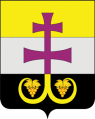 МУНИЦИПАЛЬНОЕ УЧРЕЖДЕНИЕ АДМИНИСТРАЦИЯ МУНИЦИПАЛЬНОГО ОБРАЗОВАНИЯ «ВЕШКАЙМСКИЙ РАЙОН» УЛЬЯНОВСКОЙ ОБЛАСТИПОСТАНОВЛЕНИЕр.п. ВешкаймаО  внесении изменений в постановление администрации муниципального образования «Вешкаймский район» от 18.01.2019  № 32 «Об утверждении административного регламента предоставления муниципальной услуги «Предоставление порубочного билета 
и (или) разрешения на пересадку деревьев и кустарников 
на территории муниципального образования «Вешкаймский район» В целях приведения муниципальных правовых актов администрации муниципального образования «Вешкаймский район» в соответствие, постановляю:  1. Внести в постановление администрации муниципального образования «Вешкаймский район» от 18.01.2019  № 32 «Об утверждении административного регламента предоставления муниципальной услуги «Предоставление порубочного билета 
и (или) разрешения на пересадку деревьев и кустарников 
на территории муниципального образования «Вешкаймский район» следующие изменения:1.1 Наименование Постановления изложить в следующей редакции: «Об утверждении административного регламента предоставления муниципальной услуги «Выдача разрешений на право вырубки зеленых насаждений на территории муниципального образования «Вешкаймский район».1.2. По тексту Постановления слова «Предоставление порубочного билета и (или) разрешения на пересадку деревьев и кустарников 
на территории муниципального образования «Вешкаймский район» заменить словами «Выдача разрешений на право вырубки зеленых насаждений на территории муниципального образования «Вешкаймский район».1.3 Наименование административного регламента предоставления муниципальной услуги «Предоставление порубочного билета и (или) разрешения на пересадку деревьев и кустарников на территории муниципального образования «Вешкаймский район»  изложить в следующей редакции: «Предоставление муниципальной услуги «Выдача разрешений на право вырубки зеленых насаждений на территории муниципального образования «Вешкаймский район»1.4 По тексту административного регламента слова «Предоставление порубочного билета и (или) разрешения на пересадку деревьев и кустарников на территории муниципального образования «Вешкаймский район» заменить словами   «Выдача разрешений на право вырубки зеленых насаждений на территории муниципального образования «Вешкаймский район».2. Настоящее постановление вступает в силу на следующий день  после его обнародования.Глава администрацииМО «Вешкаймский район»                                                                   Т.Н. СтельмахЛИСТ  СОГЛАСОВАНИЯПроект постановленияадминистрации муниципального образования  «Вешкаймский район»Согласовано:Исполнитель_________________________  А.А Чирков, т. 2-15-03	(ф.и.о., должность, № телефона)ЛИСТ  РАССЫЛКИО  внесении изменений в постановление администрации муниципального образования «Вешкаймский район» от 18.01.2019  № 32 «Об утверждении административного регламента предоставления муниципальной услуги «Предоставление порубочного билета 
и (или) разрешения на пересадку деревьев и кустарников 
на территории муниципального образования «Вешкаймский район»постановление  от                                    2023 года            №ВСЕГО ЭКЗ. _4_СДАЛ:____________________ А.А Чирков  ПРИНЯЛ:__________________________                                                            ФИО                                                                                           ФИОПРИЛОЖЕНИЕ №1к постановлению администрациимуниципального образования«Вешкаймский район»      от ______________№ ______     «Реестр мест (площадок) накопления твердых коммунальных отходов (ТКО) на территории муниципального образования «Вешкаймский район»ЛИСТ  СОГЛАСОВАНИЯПроект постановленияадминистрации муниципального образования  «Вешкаймский район»Согласовано:Исполнитель_________________________  А.А Чирков, т. 2-15-03	(ф.и.о., должность, № телефона)ЛИСТ  РАССЫЛКИО  внесении изменений в постановление администрации муниципального образования «Вешкаймский район» от 25.02.2019  № 141 «Об утверждении «Реестра мест (площадок) накопления твердых коммунальных отходов на территории муниципального образования «Вешкаймский район»постановление  от                                    2022 года            №ВСЕГО ЭКЗ. _4_СДАЛ:____________________ А.А Чирков  ПРИНЯЛ:__________________________                                                            ФИО                                                                                           ФИО№Наименование вопроса:О  внесении изменений в постановление администрации муниципального образования «Вешкаймский район» от 18.01.2019  № 32 «Об утверждении административного регламента предоставления муниципальной услуги «Предоставление порубочного билета 
и (или) разрешения на пересадку деревьев и кустарников 
на территории муниципального образования «Вешкаймский район»Проект внесён: Отделом по экологической безопасностиПроект внесён: Отделом по экологической безопасностиДатаНаименование должностиПодписьРасшифровкаподписиРуководитель аппаратаНачальник отдела правового обеспечения и муниципальной службы№п-пКому адресованоКол-во№п-пКому адресованоКол-воАдминистрация  МО «Вешкаймский район» (в дело)1Прокуратура1На контрольРуководитель аппаратаЗам. главы по вопр. соц. развитияУправление по делам культуры и организации досуга населенияОтдел сельского хозяйства Управление ТЭР, ЖКХ, строительства и дорожной деятельности2Управление имущества и земельных отношенийОтдел по делам молодежиФинансовое управлениеУправление Минтруда и Соцразв. Ульяновской области по Вешк. р-нуУправление образованияРОВДБухгалтерия администрацииРедакция газеты «Вешкаймские Вести»Городские и сельские поселения:МО «Вешкаймское гор/поселение»МО Чуфаровское городское поселениеМО «Ермоловское сел./поселение»МО «Каргинское сел./поселение»МО «Стемасское сел./поселение»МО «Бекетовское сел./поселение»Колхозы, СХПКУправление экономикиЦентральная районная больницаЦентр санэпиднадзораНалоговая инспекцияПенсионный фондУправление правового обеспеченияОтдел по делам ГО и ЧС№АдресАдресИнвентарный №Пластиковый контейнер 1.1 м3 для смешанного сбора ТКОПластиковый контейнер для раздельного сбора ТКО 1.1 м3Пластиковый контейнер для раздельного сбора ТКО 1.1 м3Бункер для смешанного сбора ТКО 4м3Дата установкиВид площадкиОграждениеТип подстилающей поверхностиИсточник образования ТКОСобственник КПр.п.Вешкаймар.п.Вешкаймар.п.Вешкаймаул. Ягодная (на въезде)ул. Ягодная (на въезде)060107.08.18ОткрытаяОтсутствуетОтсутствуетУл. ЯгоднаяАдминистрация МО «Вешкаймский район» ОГРН 1027300769022ул.Ягодная,14ул.Ягодная,14160711107.08.18ОткрытаяОтсутствуетОтсутствуетУл. ЯгоднаяАдминистрация МО «Вешкаймский район» ОГРН 1027300769022ул. Безымянная,5ул. Безымянная,529011107.08.18ОткрытаяОтсутствуетОтсутствуетУл. БезымяннаяАдминистрация МО «Вешкаймский район» ОГРН 1027300769022ул.40 Лет Октября,56ул.40 Лет Октября,56296011107.08.18ОткрытаяПрофнастильный лист высотой 1.5 мБетонное основание, профнастил, щебень, песокУл. 40 лет ОктябряАдминистрация МО «Вешкаймский район» ОГРН 1027300769022ул. Комсомольская,14ул. Комсомольская,14б/н107.08.18ОткрытаяОтсутствуетОтсутствуетУл. КомсомольскаяАдминистрация МО «Вешкаймский район» ОГРН 1027300769022ул.40 Лет Октября,77ул.40 Лет Октября,77109211107.08.18ОткрытаяПрофнастильный лист высотой 1.7 мбетоная плита, профнастил, щебень, песокУл. 40 лет ОктябряАдминистрация МО «Вешкаймский район» ОГРН 1027300769022ул.40 Лет Октября, 32ул.40 Лет Октября, 32б/н11107.08.18ОткрытаяПрофнастильный лист высотой 1.5 мБетонное основание, профнастил, щебень, песокУл. 40 лет ОктябряАдминистрация МО «Вешкаймский район» ОГРН 1027300769022ул.40 Лет Октября,43ул.40 Лет Октября,43629,28222207.08.18ОткрытаяПрофнастильный лист высотой 1.7 мбетоная плита, профнастил, щебень, песокУл. 40 лет ОктябряАдминистрация МО «Вешкаймский район» ОГРН 1027300769022ул.40 Лет Октября,35ул.40 Лет Октября,353952,457207.08.18ОткрытаяПрофнастильный лист высотой 1.7 мбетоная плита, профнастил, щебень, песокУл. 40 лет ОктябряАдминистрация МО «Вешкаймский район» ОГРН 1027300769022ул.40 Лет Октября,14ул.40 Лет Октября,14020,02421107.08.18ОткрытаяПрофнастильный лист высотой 1.7 мбетоная плита, профнастил, щебень, песокУл. 40 лет ОктябряАдминистрация МО «Вешкаймский район» ОГРН 1027300769022ул.40 Лет Октября,12ул.40 Лет Октября,12б/н21107.08.18ОткрытаяПрофнастильный лист высотой 1.7 мбетоная плита, профнастил, щебень, песокУл. 40 лет ОктябряАдминистрация МО «Вешкаймский район» ОГРН 1027300769022ул.40 Лет Октября,20ул.40 Лет Октября,201164,03922207.08.18ОткрытаяПрофнастильный лист высотой 1.7 мбетоная плита, профнастил, щебень, песокУл. 40 лет ОктябряАдминистрация МО «Вешкаймский район» ОГРН 1027300769022ул.Энергетиков,10ул.Энергетиков,10300,17922207.08.18ОткрытаяПрофнастильный лист высотой 1.7 мбетоная плита, профнастил, щебень, песокУл. ЭнергетиковАдминистрация МО «Вешкаймский район» ОГРН 1027300769022ул.Энергетиков,4ул.Энергетиков,4191,299,17632207.08.18ОткрытаяПрофнастильный лист высотой 1.7 мбетоная плита, профнастил, щебень, песокУл. ЭнергетиковАдминистрация МО «Вешкаймский район» ОГРН 1027300769022ул.Энергетиков,3ул.Энергетиков,3284,179822207.08.18ОткрытаяПрофнастильный лист высотой 1.7 мбетоная плита, профнастил, щебень, песокУл. ЭнергетиковАдминистрация МО «Вешкаймский район» ОГРН 1027300769022ул.Первомайская,3ул.Первомайская,3б/н22107.08.18ОткрытаяПрофнастильный лист высотой 1.5 мБетонное основание, профнастил, щебень, песокУл. ПервомайскаяАдминистрация МО «Вешкаймский район» ОГРН 1027300769022ул.Первомайская,4ул.Первомайская,4353,86322207.08.18ОткрытаяПрофнастильный лист высотой 1.7 мбетоная плита, профнастил, щебень, песокУл. ПервомайскаяАдминистрация МО «Вешкаймский район» ОГРН 1027300769022ул.Первомайская,6ул.Первомайская,6373107.08.18ОткрытаяОтсутствуетОтсутствуетУл. ПервомайскаяАдминистрация МО «Вешкаймский район» ОГРН 1027300769022ул.Мира,10ул.Мира,10389411107.08.18ОткрытаяПрофнастильный лист высотой 1.7 мбетоная плита, профнастил, щебень, песокУл. МираАдминистрация МО «Вешкаймский район» ОГРН 1027300769022ул.Строителей,3ул.Строителей,3031,1968,03731107.08.18ОткрытаяПрофнастильный лист высотой 1.7 мбетоная плита, профнастил, щебень, песокУл. СтроителейАдминистрация МО «Вешкаймский район» ОГРН 1027300769022ул.Строителей,5ул.Строителей,52359,16521107.08.18ОткрытаяПрофнастильный лист высотой 1.7 мбетоная плита, профнастил, щебень, песокУл. СтроителейАдминистрация МО «Вешкаймский район» ОГРН 1027300769022ул.Строителей,13ул.Строителей,1335011107.08.18ОткрытаяПрофнастильный лист высотой 1.5 мБетонное основание, профнастил, щебень, песокУл. СтроителейАдминистрация МО «Вешкаймский район» ОГРН 1027300769022ул.50 Лет ВЛКСМ,61ул.50 Лет ВЛКСМ,61139,100321107.08.18ОткрытаяПрофнастильный лист высотой 1.5 мБетонное основание, профнастил, щебень, песокУл. 50 лет ВЛКСМАдминистрация МО «Вешкаймский район» ОГРН 1027300769022ул.50 Лет СССР,2Бул.50 Лет СССР,2Б169111107.08.18ОткрытаяПрофнастильный лист высотой 1.7 мбетоная плита, профнастил, щебень, песокУл. 50 лет СССРАдминистрация МО «Вешкаймский район» ОГРН 1027300769022ул.50 Лет СССР,6ул.50 Лет СССР,6091411107.08.18ОткрытаяПрофнастильный лист высотой 1.5 мБетонное основание, профнастил, щебень, песокУл. 50 лет СССРАдминистрация МО «Вешкаймский район» ОГРН 1027300769022ул.50 Лет СССР, 11ул.50 Лет СССР, 11886,369, 882,10441107.08.18ОткрытаяПрофнастильный лист высотой 1.7 мбетоная плита, профнастил, щебень, песокУл. 50 лет СССРАдминистрация МО «Вешкаймский район» ОГРН 1027300769022ул.Спортивная,22ул.Спортивная,2204711107.08.18ОткрытаяПрофнастильный лист высотой 1.7 мбетоная плита, профнастил, щебень, песокУл. СпортивнаяАдминистрация МО «Вешкаймский район» ОГРН 1027300769022ул.Спортивная,16ул.Спортивная,164 59411107.08.18ОткрытаяПрофнастильный лист высотой 1.7 мбетоная плита, профнастил, щебень, песокУл. СпортивнаяАдминистрация МО «Вешкаймский район» ОГРН 1027300769022ул.Комсомольская,7ул.Комсомольская,7280,555207.08.18ОткрытаяПрофнастильный лист высотой 1.5 мБетонное основание, профнастил, щебень, песокУл. КомсомольскаяАдминистрация МО «Вешкаймский район» ОГРН 1027300769022ул.Кольцевая,8ул.Кольцевая,8329107.08.18ОткрытаяПрофнастильный лист высотой 1.5 мБетонное основание, профнастил, щебень, песокУл. КольцеваяАдминистрация МО «Вешкаймский район» ОГРН 1027300769022ул.Кольцевая,13ул.Кольцевая,1300811107.08.18ОткрытаяОтсутствуетОтсутствуетУл. КольцеваяАдминистрация МО «Вешкаймский район» ОГРН 1027300769022ул.Больничная,6ул.Больничная,6205211107.08.18ОткрытаяПрофнастильный лист высотой 1.5 мБетонное основание, профнастил, щебень, песокУл. БольничнаяАдминистрация МО «Вешкаймский район» ОГРН 1027300769022ул.Новая,6ул.Новая,636411107.08.18ОткрытаяПрофнастильный лист высотой 1.5 мБетонное основание, профнастил, щебень, песокУл. НоваяАдминистрация МО «Вешкаймский район» ОГРН 1027300769022ул.Новая,12ул.Новая,1280411107.08.18ОткрытаяПрофнастильный лист высотой 1.5 мБетонное основание, профнастил, щебень, песокУл. НоваяАдминистрация МО «Вешкаймский район» ОГРН 1027300769022ул.Новая,18ул.Новая,18868107.08.18ОткрытаяОтсутствуетОтсутствуетУл. НоваяАдминистрация МО «Вешкаймский район» ОГРН 1027300769022ул.Новая,26ул.Новая,26050107.08.18ОткрытаяПрофнастильный лист высотой 1.7 мбетоная плита, профнастил, щебень, песокУл. НоваяАдминистрация МО «Вешкаймский район» ОГРН 1027300769022ул.Новая,34ул.Новая,3482711107.08.18ОткрытаяОтсутствуетОтсутствуетУл. НоваяАдминистрация МО «Вешкаймский район» ОГРН 1027300769022ул.Володина,1ул.Володина,11991,3924,17231107.08.18ОткрытаяПрофнастильный лист высотой 1.7 мбетоная плита, профнастил, щебень, песокУл. ВолодинаАдминистрация МО «Вешкаймский район» ОГРН 1027300769022ул.Володина,25ул.Володина,252238, 1407,64131107.08.18ОткрытаяОтсутствуетОтсутствуетУл. ВолодинаАдминистрация МО «Вешкаймский район» ОГРН 1027300769022ул.Володина,28ул.Володина,28598107.08.18ОткрытаяПрофнастильный лист высотой 1.7 мбетоная плита, профнастил, щебень, песокУл. ВолодинаАдминистрация МО «Вешкаймский район» ОГРН 1027300769022ул.Рабочая,28ул.Рабочая,28099,195821107.08.18ОткрытаяОтсутствуетОтсутствуетУл. РабочаяАдминистрация МО «Вешкаймский район» ОГРН 1027300769022ул.Рабочая,1ул.Рабочая,13871,101,102731107.08.18ОткрытаяПрофнастильный лист высотой 1.7 мбетоная плита, профнастил, щебень, песокУл. РабочаяАдминистрация МО «Вешкаймский район» ОГРН 1027300769022ул.Рабочая,41ул.Рабочая,4129611107.08.18ОткрытаяПрофнастильный лист высотой 1.2 мбетоная плита, профнастилУл. РабочаяАдминистрация МО «Вешкаймский район» ОГРН 1027300769022ул.Рабочая,34ул.Рабочая,34б/н12207.08.18ОткрытаяПрофнастильный лист высотой 1.5 мБетонное основание, профнастил, щебень, песокУл. РабочаяАдминистрация МО «Вешкаймский район» ОГРН 1027300769022ул.Труда,3ул.Труда,3197,63321107.08.18ОткрытаяПрофнастильный лист высотой 1.7 мбетоная плита, профнастил, щебень, песокУл. ТрудаАдминистрация МО «Вешкаймский район» ОГРН 1027300769022ул.Труда,5ул.Труда,52265,98207.08.18ОткрытаяПрофнастильный лист высотой 1.7 мбетоная плита, профнастил, щебень, песокУл. ТрудаАдминистрация МО «Вешкаймский район» ОГРН 1027300769022ул.Труда,7ул.Труда,73648,23421107.08.18ОткрытаяПрофнастильный лист высотой 1.7 мбетоная плита, профнастил, щебень, песокУл. ТрудаАдминистрация МО «Вешкаймский район» ОГРН 1027300769022ул.Труда,11ул.Труда,111196,038,523,12631107.08.18ОткрытаяПрофнастильный лист высотой 1.7 мбетоная плита, профнастил, щебень, песокУл. ТрудаАдминистрация МО «Вешкаймский район» ОГРН 1027300769022Ул. Советская 17Ул. Советская 17б/н21107.08.18ОткрытаяОтсутствуетОтсутствуетУл. Советская 17Администрация МО «Вешкаймский район» ОГРН 1027300769022ул.50 Лет ВЛКСМ,38ул.50 Лет ВЛКСМ,38115,6792207.08.18ОткрытаяПрофнастильный лист высотой 1.7 мбетоная плита, профнастил, щебень, песокул.50 Лет ВЛКСМАдминистрация МО «Вешкаймский район» ОГРН 1027300769022ул.1-я Садовая,26ул.1-я Садовая,2604611107.08.18ОткрытаяОтсутствуетОтсутствуетул.1-я СадоваяАдминистрация МО «Вешкаймский район» ОГРН 1027300769022ул.1-я Садовая,18ул.1-я Садовая,18245107.08.18ОткрытаяОтсутствуетОтсутствуетул.1-я СадоваяАдминистрация МО «Вешкаймский район» ОГРН 1027300769022ул.1-я Садовая,1ул.1-я Садовая,1198811107.08.18ОткрытаяПрофнастильный лист высотой 1.7 мбетоная плита, профнастил, щебень, песокул.1-я СадоваяАдминистрация МО «Вешкаймский район» ОГРН 1027300769022ул.2-я Садовая,1ул.2-я Садовая,1075,265922207.08.18ОткрытаяПрофнастильный лист высотой 1.7 мбетоная плита, профнастил, щебень, песокул.2-я СадоваяАдминистрация МО «Вешкаймский район» ОГРН 1027300769022ул.Железнодорожная,1ул.Железнодорожная,1219611107.08.18ОткрытаяПрофнастильный лист высотой 1.5 мБетонное основание, профнастил, щебень, песокул.ЖелезнодорожнаяАдминистрация МО «Вешкаймский район» ОГРН 1027300769022ул.Железнодорожная,8ул.Железнодорожная,8б/н12207.08.18ОткрытаяОтсутствуетОтсутствуетул.ЖелезнодорожнаяАдминистрация МО «Вешкаймский район» ОГРН 1027300769022ул.Железнодорожная,11ул.Железнодорожная,111470,118,161207.08.18ОткрытаяПрофнастильный лист высотой 1.7 мбетоная плита, профнастил, щебень, песокул.ЖелезнодорожнаяАдминистрация МО «Вешкаймский район» ОГРН 1027300769022ул.Железнодорожная,14ул.Железнодорожная,143696,041,17821107.08.18ОткрытаяПрофнастильный лист высотой 1.7 мбетоная плита, профнастил, щебень, песокул.ЖелезнодорожнаяАдминистрация МО «Вешкаймский район» ОГРН 1027300769022ул.Назарова,100ул.Назарова,100б/н22107.08.18ОткрытаяПрофнастильный лист высотой 1.7 мбетоная плита, профнастил, щебень, песокУл. НазароваАдминистрация МО «Вешкаймский район» ОГРН 1027300769022ул.Назарова,154ул.Назарова,154404107.08.18ОткрытаяПрофнастильный лист высотой 1.7 мбетоная плита, профнастил, щебень, песокУл. НазароваАдминистрация МО «Вешкаймский район» ОГРН 1027300769022ул.Назарова,138ул.Назарова,138424212207.08.18ОткрытаяПрофнастильный лист высотой 1.7 мбетоная плита, профнастил, щебень, песокУл. НазароваАдминистрация МО «Вешкаймский район» ОГРН 1027300769022ул.Назарова,16ул.Назарова,16705012207.08.18ОткрытаяПрофнастильный лист высотой 1.7 мбетоная плита, профнастил, щебень, песокУл. НазароваАдминистрация МО «Вешкаймский район» ОГРН 1027300769022Ул. Назарова 43Ул. Назарова 43б/н22107.08.18ОткрытаяОтсутствуетОтсутствуетУл. НазароваАдминистрация МО «Вешкаймский район» ОГРН 1027300769022ул.Назарова,23ул.Назарова,23172812207.08.18ОткрытаяПрофнастильный лист высотой 1.7 мбетоная плита, профнастил, щебень, песокУл. НазароваАдминистрация МО «Вешкаймский район» ОГРН 1027300769022ул.Назарова,3ул.Назарова,3139712207.08.18ОткрытаяПрофнастильный лист высотой 1.7 мбетоная плита, профнастил, щебень, песокУл. НазароваАдминистрация МО «Вешкаймский район» ОГРН 1027300769022ул.Чапаева,34ул.Чапаева,34087107.08.18ОткрытаяОтсутствуетОтсутствуетул.ЧапаеваАдминистрация МО «Вешкаймский район» ОГРН 1027300769022ул.Чапаева,18ул.Чапаева,182453107.08.18ОткрытаяОтсутствуетОтсутствуетул.ЧапаеваАдминистрация МО «Вешкаймский район» ОГРН 1027300769022ул.Луговая,2ул.Луговая,24550107.08.18ОткрытаяОтсутствуетОтсутствуетУл.ЛуговаяАдминистрация МО «Вешкаймский район» ОГРН 1027300769022ул.Луговая,25ул.Луговая,251451107.08.18ОткрытаяОтсутствуетОтсутствуетул.ЛуговаяАдминистрация МО «Вешкаймский район» ОГРН 1027300769022ул.Лесная,77ул.Лесная,772074107.08.18ОткрытаяОтсутствуетОтсутствуетул.ЛеснаяАдминистрация МО «Вешкаймский район» ОГРН 1027300769022ул.Лесная,46ул.Лесная,46461107.08.18ОткрытаяОтсутствуетОтсутствуетул.ЛеснаяАдминистрация МО «Вешкаймский район» ОГРН 1027300769022ул.Лесная,45ул.Лесная,45198107.08.18ОткрытаяОтсутствуетОтсутствуетул.Лесная,45Администрация МО «Вешкаймский район» ОГРН 1027300769022ул.Репинского,39ул.Репинского,392580107.08.18ОткрытаяОтсутствуетОтсутствуетул.РепинскогоАдминистрация МО «Вешкаймский район» ОГРН 1027300769022ул.Московская,10ул.Московская,10710107.08.18ОткрытаяОтсутствуетОтсутствуетул.МосковскаяАдминистрация МО «Вешкаймский район» ОГРН 1027300769022ул.Московская,18ул.Московская,18117107.08.18ОткрытаяОтсутствуетОтсутствуетул.МосковскаяАдминистрация МО «Вешкаймский район» ОГРН 1027300769022ул.Московская,46ул.Московская,462341107.08.18ОткрытаяОтсутствуетОтсутствуетул.МосковскаяАдминистрация МО «Вешкаймский район» ОГРН 1027300769022ул.Репинского,7ул.Репинского,7151,6684207.08.18ОткрытаяОтсутствуетОтсутствуетул.РепинскогоАдминистрация МО «Вешкаймский район» ОГРН 1027300769022ул.Гагарина,2ул.Гагарина,2342107.08.18ОткрытаяОтсутствуетОтсутствуетул.Гагарина,Администрация МО «Вешкаймский район» ОГРН 1027300769022Ул. Гагарина 28Ул. Гагарина 28793107.08.18ОткрытаяОтсутствуетОтсутствуетУл. ГагаринаАдминистрация МО «Вешкаймский район» ОГРН 1027300769022ул.Лесхозная,14ул.Лесхозная,14100,527231.08.18ОткрытаяОтсутствуетОтсутствуетул.ЛесхознаяАдминистрация МО «Вешкаймский район» ОГРН 1027300769022ул.Лесхозная,39ул.Лесхозная,396706107.08.18ОткрытаяПрофнастильный лист высотой 1.7 мбетоная плита, профнастилул.ЛесхознаяАдминистрация МО «Вешкаймский район» ОГРН 1027300769022ул. Полевая,2ул. Полевая,24586,279207.08.18ОткрытаяОтсутствуетОтсутствуетул. ПолеваяАдминистрация МО «Вешкаймский район» ОГРН 1027300769022ул.Вешкаймская,13ул.Вешкаймская,13324,1009231.08.18ОткрытаяОтсутствуетОтсутствуетул.ВешкаймскаяАдминистрация МО «Вешкаймский район» ОГРН 1027300769022ул.Элеваторная,9ул.Элеваторная,9658311131.08.18ОткрытаяОтсутствуетОтсутствуетул.ЭлеваторнаяАдминистрация МО «Вешкаймский район» ОГРН 1027300769022ул.Маяковского,24ул.Маяковского,246582131.08.18ОткрытаяОтсутствуетОтсутствуетул.МаяковскогоАдминистрация МО «Вешкаймский район» ОГРН 1027300769022пер-к Маяковского/Приозёрнаяпер-к Маяковского/Приозёрная6580131.08.18ОткрытаяОтсутствуетОтсутствуетпер-к Маяковского/ПриозёрнаяАдминистрация МО «Вешкаймский район» ОГРН 1027300769022ул.Парковая,24ул.Парковая,246584131.08.18ОткрытаяОтсутствуетОтсутствуетул.ПарковаяАдминистрация МО «Вешкаймский район» ОГРН 1027300769022ул.Дачная,36ул.Дачная,366581131.08.18ОткрытаяОтсутствуетОтсутствуетул.ДачнаяАдминистрация МО «Вешкаймский район» ОГРН 1027300769022ул.Колхозная,20ул.Колхозная,206707131.08.18ОткрытаяОтсутствуетОтсутствуетул.КолхознаяАдминистрация МО «Вешкаймский район» ОГРН 1027300769022ул.Колхозная,21ул.Колхозная,216708,6995231.08.18ОткрытаяОтсутствуетОтсутствуетул.КолхознаяАдминистрация МО «Вешкаймский район» ОГРН 1027300769022ул.Колхозная,63ул.Колхозная,636709131.08.18ОткрытаяОтсутствуетОтсутствуетул.КолхознаяАдминистрация МО «Вешкаймский район» ОГРН 1027300769022ул.Труда,21ул.Труда,216680118.09.18ОткрытаяОтсутствуетОтсутствуетул.ТрудаАдминистрация МО «Вешкаймский район» ОГРН 1027300769022ул.40 лет Октября,32ул.40 лет Октября,327051118.09.18ОткрытаяОтсутствуетОтсутствуетул.40 лет ОктябряАдминистрация МО «Вешкаймский район» ОГРН 1027300769022ул.Советская,17ул.Советская,17679011118.09.18ОткрытаяОтсутствуетОтсутствуетул.СоветскаяАдминистрация МО «Вешкаймский район» ОГРН 1027300769022ул.Труда,17ул.Труда,17668311118.09.18ОткрытаяОтсутствуетОтсутствуетул.ТрудаАдминистрация МО «Вешкаймский район» ОГРН 1027300769022ул.Лесхозная,28ул.Лесхозная,286884118.09.18ОткрытаяОтсутствуетОтсутствуетул.ЛесхознаяАдминистрация МО «Вешкаймский район» ОГРН 1027300769022ул.Лесхозная,56ул.Лесхозная,566824118.09.18ОткрытаяОтсутствуетОтсутствуетул.ЛесхознаяАдминистрация МО «Вешкаймский район» ОГРН 1027300769022ул.Парковая,14ул.Парковая,146997118.09.18ОткрытаяОтсутствуетОтсутствуетул.ПарковаяАдминистрация МО «Вешкаймский район» ОГРН 1027300769022ул.Лесная,23ул.Лесная,236996128.02.19ОткрытаяОтсутствуетОтсутствуетул.ЛеснаяАдминистрация МО «Вешкаймский район» ОГРН 1027300769022ул.Дачная,14ул.Дачная,147053104.03.19ОткрытаяОтсутствуетОтсутствуетул.ДачнаяАдминистрация МО «Вешкаймский район» ОГРН 1027300769022ул.50 лет СССР,7ул.50 лет СССР,78252104.03.19ОткрытаяОтсутствуетОтсутствуетул.50 лет СССРАдминистрация МО «Вешкаймский район» ОГРН 1027300769022ул.50 лет ВЛКСМ,16 ул.50 лет ВЛКСМ,16 830411104.03.19ОткрытаяОтсутствуетОтсутствуетул.50 лет ВЛКСМАдминистрация МО «Вешкаймский район» ОГРН 1027300769022Железнодорожная,8гЖелезнодорожная,8г8748104.03.19ОткрытаяОтсутствуетОтсутствуетЖелезнодорожнаяАдминистрация МО «Вешкаймский район» ОГРН 1027300769022ул.Колхозная,1ул.Колхозная,18722104.03.19ОткрытаяОтсутствуетОтсутствуетул.КолхознаяАдминистрация МО «Вешкаймский район» ОГРН 1027300769022ул.Железнодорожная,16ул.Железнодорожная,168513104.03.19ОткрытаяОтсутствуетОтсутствуетул.ЖелезнодорожнаяАдминистрация МО «Вешкаймский район» ОГРН 1027300769022ул.Репинского,73ул.Репинского,738676104.04.19ОткрытаяОтсутствуетОтсутствуетул.РепинскогоАдминистрация МО «Вешкаймский район» ОГРН 1027300769022ул. Энтузиастов,5ул. Энтузиастов,58642118.04.19ОткрытаяОтсутствуетОтсутствуетул. ЭнтузиастовАдминистрация МО «Вешкаймский район» ОГРН 1027300769022ул.Железнодорожная, 16Аул.Железнодорожная, 16Аб/н11118.04.19ОткрытаяОтсутствуетОтсутствуетул.ЖелезнодорожнаяАдминистрация МО «Вешкаймский район» ОГРН 1027300769022ул. 40 Лет Октября 101ул. 40 Лет Октября 1015197112.03.20ОткрытаяОтсутствуетОтсутствуетОтходы от производств и  коммерцииАО «Электросетьсервис»ОГРН 10877466060676ул. Комсомольская, 24ул. Комсомольская, 24б/н123.04.19ОткрытаяОтсутствуетОтсутствуетул. КомсомольскаяАдминистрация МО «Вешкаймский район» ОГРН 1027300769022ул. 40 Лет Октября,54ул. 40 Лет Октября,54б/н123.04.19ОткрытаяОтсутствуетОтсутствуетул. 40 Лет ОктябряАдминистрация МО «Вешкаймский район» ОГРН 1027300769022ул. 40 Лет Октября,19ул. 40 Лет Октября,19б/н123.04.19ОткрытаяОтсутствуетОтсутствуетул. 40 Лет ОктябряАдминистрация МО «Вешкаймский район» ОГРН 1027300769022ул. Железнодорожная 22/2ул. Железнодорожная 22/2б/н105.07.19ОткрытаяОтсутствуетОтсутствуетул. ЖелезнодорожнаяАдминистрация МО «Вешкаймский район» ОГРН 1027300769022ул. Элеваторная 1ул. Элеваторная 19065105.07.19ОткрытаяОтсутствуетОтсутствуетул. ЭлеваторнаяАдминистрация МО «Вешкаймский район» ОГРН 1027300769022ул. Первомайская 9ул. Первомайская 99068123.04.19ОткрытаяОтсутствуетОтсутствуетОтходы от производств и  коммерцииООО КООП-ХЛЕБ, ОГРН 1197325002600ул. Полевая 20ул. Полевая 20б/н105.07.19ОткрытаяОтсутствуетОтсутствуетул. ПолеваяАдминистрация МО «Вешкаймский район» ОГРН 1027300769022ул. Строителей 17ул. Строителей 17б/н105.07.19ОткрытаяОтсутствуетОтсутствуетул. СтроителейАдминистрация МО «Вешкаймский район» ОГРН 1027300769022ул. Железнодорожная 2Вул. Железнодорожная 2Вб/н127.05.19ОткрытаяОтсутствуетОтсутствуетОтходы от производств и  коммерцииООО «Агроторг»ОГРН 11873250144911 пер. Назарова 61 пер. Назарова 6б/н105.07.19ОткрытаяОтсутствуетОтсутствует1 пер. НазароваАдминистрация МО «Вешкаймский район» ОГРН 1027300769022ул. 50 лет ВЛКСМ 53ул. 50 лет ВЛКСМ 53б/н11105.07.19ОткрытаяОтсутствуетОтсутствуетул. 50 лет ВЛКСМАдминистрация МО «Вешкаймский район» ОГРН 1027300769022ул. Энтузиастовул. Энтузиастовб/н115.04.19ОткрытаяОтсутствуетОтсутствуетул. ЭнтузиастовАдминистрация МО «Вешкаймский район» ОГРН 1027300769022ул. Железнодорожная 8 Аул. Железнодорожная 8 Аб/н105.07.19ОткрытаяОтсутствуетОтсутствуетул. ЖелезнодорожнаяАдминистрация МО «Вешкаймский район» ОГРН 1027300769022ул. Железнодорожная 37ул. Железнодорожная 37б/н11116.09.19ОткрытаяОтсутствуетОтсутствуетул. ЖелезнодорожнаяАдминистрация МО «Вешкаймский район» ОГРН 1027300769022Ул. Элеваторная 1Ул. Элеваторная 1б/н105.07.19ОткрытаяОтсутствуетОтсутствуетУл. ЭлеваторнаяАдминистрация МО «Вешкаймский район» ОГРН 1027300769022Ул. Комсомольская 10Ул. Комсомольская 10Н110124.06.21ОткрытаяОтсутствуетОтсутствуетОтходы от производств и  коммерцииМКУК "ВЕШКАЙМСКАЯ МБС"ОГРН 1027300768692Ул. Комсомольская 3Ул. Комсомольская 3Н109124.06.21ОткрытаяОтсутствуетОтсутствуетОтходы от производств и  коммерцииМКУ Вешкаймский РДКОГРН 1057309022506Ул. Безымянная 7Ул. Безымянная 70858126.01.21ОткрытаяОтсутствуетОтсутствуетОтходы от производств и  коммерцииООО «Персонал»ОГРН 1077326038712Ул.Южная 11Ул.Южная 119648105.07.19ОткрытаяОтсутствуетОтсутствуетУл.ЮжнаяАдминистрация МО «Вешкаймский район» ОГРН 1027300769022Ул. Комсомольская 21Ул. Комсомольская 216310129.06.21ОткрытаяОтсутствуетОтсутствуетОтходы от производств и  коммерцииИП Кулагин С.АОГРНИП304730910400097Ул. Элеваторная 4Ул. Элеваторная 4524211104.02.20ОткрытаяОтсутствуетОтсутствуетОтходы от производств и  коммерцииООО «Энергосервис»ОГРН 1027300766173Ул. Железнодорожная 2Ул. Железнодорожная 25196126.12.18ОткрытаяОтсутствуетОтсутствуетОтходы от производств и  коммерцииУльяновскнефтепродукт АО (АЗС №21) 1027301163251Ул. Комсомольская 16Ул. Комсомольская 168144111.01.19ОткрытаяОтсутствуетОтсутствуетОтходы от производств и  коммерцииАгроторг Х5 Retail Group ОГРН 1027809237796Ул. 40 лет Октября 95Ул. 40 лет Октября 955209126.12.18ОткрытаяОтсутствуетОтсутствуетОтходы от производств и  коммерцииУльяновская сетевая компания АООГРН 1067326026514Ул. Труда 6АУл. Труда 6А7678116.01.19ОткрытаяОтсутствуетОтсутствуетОтходы от производств и  коммерцииВешкаймский лицей им. В.П. Зиновьева ОГРН 1027300767966Ул. Солнечная 6Ул. Солнечная 6768911116.01.19ОткрытаяОтсутствуетОтсутствуетОтходы от производств и  коммерцииЦентр реабилитации «Сосновый бор ОГРН 1027300769473Ул. Комсомольская 24Ул. Комсомольская 247802131.01.19ОткрытаяОтсутствуетОтсутствуетОтходы от производств и  коммерцииТандер АО ОГРН 1022301598549Ул. Комсомольская 20Ул. Комсомольская 205257131.01.19ОткрытаяОтсутствуетОтсутствуетОтходы от производств и  коммерцииМО МВД России «Майнский»ОГРН 1027300769671Ул. Комсомольская 1Ул. Комсомольская 15285108.02.19ОткрытаяОтсутствуетОтсутствуетОтходы от производств и  коммерцииУправление судебного департамента ОГРН 1027301178871Ул. Элеваторная 2АУл. Элеваторная 2А3639125.02.19ОткрытаяОтсутствуетОтсутствуетОтходы от производств и  коммерцииВторчермет УНП ООО ОГРН 1077327002334Ул. 40 лет Октября 91АУл. 40 лет Октября 91А8514125.02.19ОткрытаяОтсутствуетОтсутствуетОтходы от производств и  коммерцииООО «Газпром газораспределение» ОГРН 1027301170093Ул. Труда 17Ул. Труда 178302104.03.19ОткрытаяОтсутствуетОтсутствуетОтходы от производств и  коммерцииПАО Ростелеком ОГРН 1027700198767Ул. Комсомольская 11Ул. Комсомольская 118285104.03.19ОткрытаяОтсутствуетОтсутствуетОтходы от производств и  коммерцииПАО Ростелеком ОГРН 1027700198767Ул. Больничная 1Ул. Больничная 17323111.03.19ОткрытаяОтсутствуетОтсутствуетОтходы от производств и  коммерцииГУЗ Вешкаймская РБ ОГРН 1027300767163Ул. Новая 1АУл. Новая 1А6428120.03.19ОткрытаяОтсутствуетОтсутствуетОтходы от производств и  коммерцииООО «Золотая поляна» ОГРН 1037300994280Ул. Комсомольская 24Ул. Комсомольская 248997111.04.19ОткрытаяОтсутствуетОтсутствуетОтходы от производств и  коммерцииИП Малкин Н.А.ОГРНИП 304730921100018Ул. Энергетиков 11Ул. Энергетиков 119028,9252211.04.19ОткрытаяОтсутствуетОтсутствуетОтходы от производств и  коммерцииФСК ЕЭС Средне-Волжское ПМЭСОГРН 1024701893336Ул. Энергетиков 7Ул. Энергетиков 79347119.07.19ОткрытаяОтсутствуетОтсутствуетОтходы от производств и  коммерцииПАО МРСК Волги ОГРН 1076450006280Ул. Железнодорожная 8МУл. Железнодорожная 8М9388120.01.20Открытая ОтсутствуетОтсутствуетОтходы от производств и  коммерцииООО Торговая компания Лето ОГРН 1137327001030Ул. Комсомольская 22Ул. Комсомольская 22-112.07.22ЗакрытаяПрофнастильный лист высотой 1.7 мБетонное основание профнастилОтходы от производств и  коммерцииТандер АО ОГРН 1022301598549Ул. Назарова 39Ул. Назарова 39-130.08.22ОткрытаяПрофнастильный лист высотой 1.5 мБетонное основание профнастилОтходы от производств и  коммерцииКуйбышевская дирекция пассажирских обустройствОГРН1037739877295Ул. Комсомольская 20АУл. Комсомольская 20А-107.10.22ОткрытаяОтсутствуетОтсутствуетОтходы от производств и  коммерцииИ.П. Мажова Наталья БорисовнаОГРН 321732500006342Ул. 40 лет Октября 39Ул. 40 лет Октября 39-107.10.22ОткрытаяОтсутствуетОтсутствуетОтходы от производств и  коммерцииИ.П. Мирабян Оксана Бакратовна ОГРН320732500040876Ул. Комсомольская 19Ул. Комсомольская 19-131.10.22ОткрытаяОтсутствуетОтсутствуетОтходы от производств и  коммерцииПлатова Вера Александровна (собственник помещения)ИтогоИтого18178787р.п.Чуфаровор.п.Чуфарово1ул.Мира у старой АЗСул.Мира у старой АЗС6750104.09.18ОткрытаяОтсутствуетОтсутствуетул.МираАдминистрация МО «Чуфаровское городское поселение»ОГРН 10573090204822ул.Мира,50/6ул.Мира,50/67041104.09.18ОткрытаяОтсутствуетОтсутствуетул.МираАдминистрация МО «Чуфаровское городское поселение»ОГРН 10573090204823ул.Мира,14ул.Мира,14680811104.09.18ОткрытаяОтсутствуетОтсутствуетул.МираАдминистрация МО «Чуфаровское городское поселение»ОГРН 10573090204824ул.Мира,38ул.Мира,38404611104.09.18ОткрытаяОтсутствуетОтсутствуетул.МираАдминистрация МО «Чуфаровское городское поселение»ОГРН 10573090204825ул.Садовая,41ул.Садовая,41681711104.09.18ОткрытаяОтсутствуетОтсутствуетул.СадоваяАдминистрация МО «Чуфаровское городское поселение»ОГРН 10573090204826ул.Садовая,11ул.Садовая,11708711104.09.18ОткрытаяОтсутствуетОтсутствуетул.СадоваяАдминистрация МО «Чуфаровское городское поселение»ОГРН 10573090204827ул.Мира,18ул.Мира,18704811104.09.18ОткрытаяОтсутствуетОтсутствуетул.МираАдминистрация МО «Чуфаровское городское поселение»ОГРН 10573090204828пер-ок Привокзальный,14пер-ок Привокзальный,14675811104.09.18ОткрытаяОтсутствуетОтсутствуетпер-ок ПривокзальныйАдминистрация МО «Чуфаровское городское поселение»ОГРН 10573090204829ул.Ж.Дивизии,53ул.Ж.Дивизии,53681611104.09.18ОткрытаяОтсутствуетОтсутствуетул.Ж.ДивизииАдминистрация МО «Чуфаровское городское поселение»ОГРН 105730902048210ул.Ж.Дивизии,4Бул.Ж.Дивизии,4Б704711104.09.18ОткрытаяОтсутствуетОтсутствуетул.Ж.ДивизииАдминистрация МО «Чуфаровское городское поселение»ОГРН 105730902048211ул.Ж.Дивизии,25ул.Ж.Дивизии,25675211104.09.18ОткрытаяОтсутствуетОтсутствуетул.Ж.ДивизииАдминистрация МО «Чуфаровское городское поселение»ОГРН 105730902048212Заводской парк 1БЗаводской парк 1Б704411104.09.18ОткрытаяОтсутствуетОтсутствуетЗаводской паркАдминистрация МО «Чуфаровское городское поселение»ОГРН 105730902048213ул.Полевая,3ул.Полевая,3681911104.09.18ОткрытаяОтсутствуетОтсутствуетул.ПолеваяАдминистрация МО «Чуфаровское городское поселение»ОГРН 105730902048214ул.Труда,2Аул.Труда,2А681511104.09.18ОткрытаяОтсутствуетОтсутствуетул.ТрудаАдминистрация МО «Чуфаровское городское поселение»ОГРН 105730902048215ул.Труда,10ул.Труда,10675111104.09.18ОткрытаяОтсутствуетОтсутствуетул.ТрудаАдминистрация МО «Чуфаровское городское поселение»ОГРН 105730902048216ул.Труда,21ул.Труда,21704511104.09.18ОткрытаяОтсутствуетОтсутствуетул.ТрудаАдминистрация МО «Чуфаровское городское поселение»ОГРН 105730902048217ул.Кооперативная,22ул.Кооперативная,22698811104.09.18ОткрытаяОтсутствуетОтсутствуетул.КооперативнаяАдминистрация МО «Чуфаровское городское поселение»ОГРН 105730902048218ул.Кооперативная,10ул.Кооперативная,10698511104.09.18ОткрытаяОтсутствуетОтсутствуетул.КооперативнаяАдминистрация МО «Чуфаровское городское поселение»ОГРН 105730902048219ул.Мира,26ул.Мира,26698911104.09.18ОткрытаяОтсутствуетОтсутствуетул.МираАдминистрация МО «Чуфаровское городское поселение»ОГРН 105730902048220ул.Мира,1ул.Мира,1709111104.09.18ОткрытаяОтсутствуетОтсутствуетул.МираАдминистрация МО «Чуфаровское городское поселение»ОГРН 105730902048221ул.Ж.Дивизии,5ул.Ж.Дивизии,5708911104.09.18ОткрытаяОтсутствуетОтсутствуетул.Ж.ДивизииАдминистрация МО «Чуфаровское городское поселение»ОГРН 105730902048222ул.Ж.Дивизии,11ул.Ж.Дивизии,11698611104.09.18ОткрытаяОтсутствуетОтсутствуетул.Ж.ДивизииАдминистрация МО «Чуфаровское городское поселение»ОГРН 105730902048223ул.Заводская,9ул.Заводская,96997,780021104.09.18ОткрытаяОтсутствуетОтсутствуетул.ЗаводскаяАдминистрация МО «Чуфаровское городское поселение»ОГРН 105730902048224ул.Заводская,15ул.Заводская,156771,6773,7090,17941104.09.18ЗакрытаяПрофнастильный лист высотой 1.7 м с крышейбетоная плита, профнастил, щебень, песокул.ЗаводскаяАдминистрация МО «Чуфаровское городское поселение»ОГРН 105730902048226ул.Спортивная,5ул.Спортивная,56993,7037, 6778,677041104.09.18ЗакрытаяПрофнастильный лист высотой 1.7 м с крышейбетоная плита, профнастил, щебень, песокул.СпортивнаяАдминистрация МО «Чуфаровское городское поселение»ОГРН 105730902048227ул.Комарова,11ул.Комарова,11677411104.09.18ОткрытаяОтсутствуетОтсутствуетул.КомароваАдминистрация МО «Чуфаровское городское поселение»ОГРН 105730902048228ул.Гая,67ул.Гая,67678011104.09.18ОткрытаяОтсутствуетОтсутствуетул.ГаяАдминистрация МО «Чуфаровское городское поселение»ОГРН 105730902048229ул.Гая,44ул.Гая,44699011104.09.18ОткрытаяОтсутствуетОтсутствуетул.ГаяАдминистрация МО «Чуфаровское городское поселение»ОГРН 105730902048230ул.Набережная,21ул.Набережная,21674411104.09.18ОткрытаяОтсутствуетОтсутствуетул.НабережнаяАдминистрация МО «Чуфаровское городское поселение»ОГРН 105730902048231ул.Заводская,10ул.Заводская,106784,6741,14531104.09.18ОткрытаяОтсутствуетОтсутствуетул.ЗаводскаяАдминистрация МО «Чуфаровское городское поселение»ОГРН 105730902048232ул.Гая,18ул.Гая,18689911107.09.18ЗакрытаяПрофнастильный лист высотой 1.7 м с крышейбетоная плита, профнастил, щебень, песокул.ГаяАдминистрация МО «Чуфаровское городское поселение»ОГРН 105730902048233ул.Спортивная,2ул.Спортивная,2674211107.09.18ЗакрытаяПрофнастильный лист высотой 1.7 м с крышейбетоная плита, профнастил, щебень, песокул.СпортивнаяАдминистрация МО «Чуфаровское городское поселение»ОГРН 105730902048234ул.Советская,4ул.Советская,4700111107.09.18ОткрытаяОтсутствуетОтсутствуетул.СоветскаяАдминистрация МО «Чуфаровское городское поселение»ОГРН 105730902048235ул.Советская,17ул.Советская,17677611107.09.18ОткрытаяОтсутствуетОтсутствуетул.СоветскаяАдминистрация МО «Чуфаровское городское поселение»ОГРН 105730902048236ул.Ворошилова,10ул.Ворошилова,10678811107.09.18ОткрытаяОтсутствуетОтсутствуетул.ВорошиловаАдминистрация МО «Чуфаровское городское поселение»ОГРН 105730902048237ул.Ворошилова,27ул.Ворошилова,276777107.09.18ОткрытаяОтсутствуетОтсутствуетул.ВорошиловаАдминистрация МО «Чуфаровское городское поселение»ОГРН 105730902048238ул.Карсунская,18ул.Карсунская,18665411107.09.18ОткрытаяОтсутствуетОтсутствуетул.КарсунскаяАдминистрация МО «Чуфаровское городское поселение»ОГРН 105730902048239ул.Школьная,27ул.Школьная,276657107.09.18ОткрытаяОтсутствуетОтсутствуетул.ШкольнаяАдминистрация МО «Чуфаровское городское поселение»ОГРН 105730902048240ул.Совхозная,3ул.Совхозная,3700311107.09.18ОткрытаяОтсутствуетОтсутствуетул.СовхознаяАдминистрация МО «Чуфаровское городское поселение»ОГРН 105730902048241ул.Совхозная,14ул.Совхозная,147026107.09.18ОткрытаяОтсутствуетОтсутствуетул.СовхознаяАдминистрация МО «Чуфаровское городское поселение»ОГРН 105730902048242ул.Юбилейная,3ул.Юбилейная,36641107.09.18ОткрытаяОтсутствуетОтсутствуетул.ЮбилейнаяАдминистрация МО «Чуфаровское городское поселение»ОГРН 105730902048243ул.Южная,2ул.Южная,26640107.09.18ОткрытаяОтсутствуетОтсутствуетул.ЮжнаяАдминистрация МО «Чуфаровское городское поселение»ОГРН 105730902048244ул.Школьная,45ул.Школьная,457000107.09.18ОткрытаяОтсутствуетОтсутствуетул.ШкольнаяАдминистрация МО «Чуфаровское городское поселение»ОГРН 105730902048245ул.Комарова,35ул.Комарова,357002107.09.18ОткрытаяОтсутствуетОтсутствуетул.КомароваАдминистрация МО «Чуфаровское городское поселение»ОГРН 105730902048246ул. Заводская, 17ул. Заводская, 17б/н107.09.18ОткрытаяОтсутствуетОтсутствуетул. Заводская,Администрация МО «Чуфаровское городское поселение»ОГРН 105730902048247ул. Ворошилова 53ул. Ворошилова 53б/н123.04.19ОткрытаяОтсутствуетОтсутствуетул. ВорошиловаАдминистрация МО «Чуфаровское городское поселение»ОГРН 105730902048248Ул. Труда 4АУл. Труда 4Аб/н107.04.20ОткрытаяОтсутствуетОтсутствуетУл. ТрудаАдминистрация МО «Чуфаровское городское поселение»ОГРН 105730902048249Ул. Труда 11 АУл. Труда 11 А10049121.04.20ОткрытаяОтсутствуетОтсутствуетОтходы от производств и  коммерцииООО Агро-Инвест Плюс ОГРН 116732505513850Ул. Железной Дивизии 12 АУл. Железной Дивизии 12 А-130.08.22ОткрытаяПрофнастильный лист высотой 1.5 мБетонное основание профнастилОтходы от производств и  коммерцииКуйбышевская дирекция пассажирских обустройствОГРН1037739877295ИтогоИтого5635350с.Вешкаймас.Вешкайма1ул.Ленина,49ул.Ленина,49б/н211.12.18ОткрытаяОтсутствуетОтсутствуетул.ЛенинаАдминистрация МО «Вешкаймский район» ОГРН 10273007690222ул.Ленина,101ул.Ленина,101б/н211.12.18ОткрытаяОтсутствуетОтсутствуетул.ЛенинаАдминистрация МО «Вешкаймский район» ОГРН 10273007690223ул.Ленина,163ул.Ленина,163б/н211.12.18ОткрытаяОтсутствуетОтсутствуетул.ЛенинаАдминистрация МО «Вешкаймский район» ОГРН 10273007690224ул.Ленина,158ул.Ленина,158б/н211.12.18ОткрытаяПрофнастильный лист высотой 1.7 мбетоная плита, профнастил, щебень, песокул.ЛенинаАдминистрация МО «Вешкаймский район» ОГРН 10273007690225ул.Советская,40ул.Советская,40б/н111.12.18ОткрытаяПрофнастильный лист высотой 1.7 мбетоная плита, профнастил, щебень, песокул.СоветскаяАдминистрация МО «Вешкаймский район» ОГРН 10273007690226ул.Советская,90ул.Советская,90б/н111.12.18ОткрытаяПрофнастильный лист высотой 1.7 мбетоная плита, профнастил, щебень, песокул.СоветскаяАдминистрация МО «Вешкаймский район» ОГРН 10273007690227ул.Советская,94ул.Советская,94б/н111.12.18ОткрытаяПрофнастильный лист высотой 1.7 мбетоная плита, профнастил, щебень, песокул.СоветскаяАдминистрация МО «Вешкаймский район» ОГРН 10273007690228ул.Советская,148ул.Советская,148б/н111.12.18ОткрытаяПрофнастильный лист высотой 1.7 мбетоная плита, профнастил, щебень, песокул.СоветскаяАдминистрация МО «Вешкаймский район» ОГРН 10273007690229ул.Советская,182ул.Советская,182б/н111.12.18ОткрытаяПрофнастильный лист высотой 1.7 мбетоная плита, профнастил, щебень, песокул.СоветскаяАдминистрация МО «Вешкаймский район» ОГРН 102730076902210ул.Мостовая,1ул.Мостовая,1б/н111.12.18ОткрытаяПрофнастильный лист высотой 1.7 мбетоная плита, профнастил, щебень, песокул.МостоваяАдминистрация МО «Вешкаймский район» ОГРН 102730076902211ул.Мостовая,11ул.Мостовая,11б/н111.12.18ОткрытаяПрофнастильный лист высотой 1.7 мбетоная плита, профнастил, щебень, песокул.МостоваяАдминистрация МО «Вешкаймский район» ОГРН 102730076902212ул.Мира,5ул.Мира,5б/н2111.12.18ОткрытаяПрофнастильный лист высотой 1.7 мбетоная плита, профнастил, щебень, песокул.МираАдминистрация МО «Вешкаймский район» ОГРН 102730076902213ул.Школьная,7ул.Школьная,7б/н1111.12.18ОткрытаяПрофнастильный лист высотой 1.7 мбетоная плита, профнастил, щебень, песокул.ШкольнаяАдминистрация МО «Вешкаймский район» ОГРН 102730076902214ул. Ленина 129ул. Ленина 1298929104.04.19ОткрытаяОтсутствуетОтсутствуетул. ЛенинаАдминистрация МО «Вешкаймский район» ОГРН 102730076902215ул. Ленина 13ул. Ленина 138928104.04.19ОткрытаяОтсутствуетОтсутствуетул. ЛенинаАдминистрация МО «Вешкаймский район» ОГРН 102730076902216ул. Советская 16ул. Советская 169071204.04.19ОткрытаяОтсутствуетОтсутствуетул. СоветскаяАдминистрация МО «Вешкаймский район» ОГРН 102730076902217ул. Ветеранов 2ул. Ветеранов 28876104.04.19ОткрытаяОтсутствуетОтсутствуетул. ВетерановАдминистрация МО «Вешкаймский район» ОГРН 102730076902218ул. Мира 5ул. Мира 5б/н118.04.19ОткрытаяОтсутствуетОтсутствуетул. МираАдминистрация МО «Вешкаймский район» ОГРН 1027300769022ИтогоИтого179с. Вырыпаевкас. Вырыпаевка1ул. Центральнаяул. Центральнаяб/н111.12.18ОткрытаяОтсутствуетОтсутствуетул. ЦентральнаяАдминистрация МО «Вешкаймский район» ОГРН 1027300769022ИтогоИтого10с.Ховринос.Ховрино1ул.Ленина,21ул.Ленина,21б/н111.12.18ОткрытаяПрофнастильный лист высотой 1.7 мбетоная плита, профнастил, щебень, песокул.ЛенинаАдминистрация МО «Вешкаймский район» ОГРН 10273007690222ул.Молодёжная,7ул.Молодёжная,7111.12.18ОткрытаяОтсутствуетОтсутствуетул.МолодёжнаяАдминистрация МО «Вешкаймский район» ОГРН 10273007690223ул.Молодёжная,41ул.Молодёжная,41111.12.18ОткрытаяОтсутствуетОтсутствуетул.МолодёжнаяАдминистрация МО «Вешкаймский район» ОГРН 10273007690224ул. Молодежная 17ул. Молодежная 179069104.04.19ОткрытаяОтсутствуетОтсутствуетул. МолодежнаяАдминистрация МО «Вешкаймский район» ОГРН 10273007690225ул. Молодежная 25ул. Молодежная 259292104.04.19ОткрытаяОтсутствуетОтсутствуетул. МолодежнаяАдминистрация МО «Вешкаймский район» ОГРН 10273007690226ул. Ленина 40ул. Ленина 409294104.04.19ОткрытаяПрофнастильный лист высотой 1.7 мбетоная плита, профнастил, щебень, песокул. ЛенинаАдминистрация МО «Вешкаймский район» ОГРН 10273007690227ул. Ленина 45ул. Ленина 459290104.04.19ОткрытаяОтсутствуетОтсутствуетул. ЛенинаАдминистрация МО «Вешкаймский район» ОГРН 10273007690228ул. Дачная 5ул. Дачная 59065104.04.19ОткрытаяОтсутствуетОтсутствуетул. ДачнаяАдминистрация МО «Вешкаймский район» ОГРН 10273007690229ул. Ленина 35ул. Ленина 35б/н118.04.19ОткрытаяОтсутствуетОтсутствуетул. ЛенинаАдминистрация МО «Вешкаймский район» ОГРН 1027300769022ИтогоИтого63с.Берёзовкас.Берёзовка1ул.Гулистанская,7ул.Гулистанская,7б/н113.12.18ОткрытаяОтсутствуетОтсутствуетул.ГулистанскаяАдминистрация МО «Чуфаровское городское поселение»ОГРН 10573090204822ул.Советская,40ул.Советская,40б/н113.12.18ОткрытаяОтсутствуетОтсутствуетул.СоветскаяАдминистрация МО «Чуфаровское городское поселение»ОГРН 10573090204823ул.Ленина,18ул.Ленина,18б/н113.12.18ОткрытаяОтсутствуетОтсутствуетул.ЛенинаАдминистрация МО «Чуфаровское городское поселение»ОГРН 10573090204824ул.Кирова,2ул.Кирова,2б/н113.12.18ОткрытаяОтсутствуетОтсутствуетул.КироваАдминистрация МО «Чуфаровское городское поселение»ОГРН 10573090204825ул. Калинина 4ул. Калинина 4б/н123.04.19ОткрытаяОтсутствуетОтсутствуетул. КалининаАдминистрация МО «Чуфаровское городское поселение»ОГРН 10573090204826ул. Калинина 33ул. Калинина 33б/н123.04.19ОткрытаяОтсутствуетОтсутствуетул. КалининаАдминистрация МО «Чуфаровское городское поселение»ОГРН 10573090204827ул. Советская 37ул. Советская 37б/н123.04.19ОткрытаяОтсутствуетОтсутствуетул. СоветскаяАдминистрация МО «Чуфаровское городское поселение»ОГРН 10573090204828ул. Гагарина 11ул. Гагарина 11б/н123.04.19ОткрытаяОтсутствуетОтсутствуетул. ГагаринаАдминистрация МО «Чуфаровское городское поселение»ОГРН 10573090204829Ул.Калинина 20Ул.Калинина 20б/н107.07.21ОткрытаяОтсутствуетОтсутствуетУл.КалининаАдминистрация МО «Чуфаровское городское поселение»ОГРН 105730902048210Ул. Советская 2АУл. Советская 2Аб/н107.07.21ОткрытаяОтсутствуетОтсутствуетУл. СоветскаяАдминистрация МО «Чуфаровское городское поселение»ОГРН 1057309020482ИтогоИтого64с.Стемассс.Стемасс1ул. Центральный массив,8ул. Центральный массив,8б/н113.12.18ОткрытаяПрофнастильный лист высотой 1.7 мбетоная плита, профнастил, щебень, песокул. Центральный массивАдминистрация МО «Стемасское поселение» Администрация МО «Стемасское сельское  поселение» ОГРН 10573090209002ул .Центральный массив,30ул .Центральный массив,30б/н113.12.18ОткрытаяПрофнастильный лист высотой 1.7 мбетоная плита, профнастил, щебень, песокул .Центральный массивАдминистрация МО «Стемасское сельское  поселение» ОГРН 10573090209003ул. Центральный массив,39ул. Центральный массив,39б/н113.12.18ОткрытаяПрофнастильный лист высотой 1.7 мбетоная плита, профнастил, щебень, песокул. Центральный массивАдминистрация МО «Стемасское сельское  поселение» ОГРН 10573090209004ул. Центральный массив, 2ул. Центральный массив, 2б/н118.04.19ОткрытаяОтсутствуетОтсутствуетул. Центральный массивАдминистрация МО «Стемасское сельское  поселение» ОГРН 10573090209005ул. Луговая, 17ул. Луговая, 17б/н118.04.19ОткрытаяОтсутствуетОтсутствуетул. ЛуговаяАдминистрация МО «Стемасское сельское  поселение» ОГРН 10573090209006ул. Родниковая, 22ул. Родниковая, 22б/н118.04.19ОткрытаяПрофнастильный лист высотой 1.7 мбетоная плита, профнастил, щебень, песокул. РодниковаяАдминистрация МО «Стемасское сельское  поселение» ОГРН 10573090209007ул. Заречная , 4ул. Заречная , 4б/н118.04.19ОткрытаяПрофнастильный лист высотой 1.7 мбетоная плита, профнастил, щебень, песокул. ЗаречнаяАдминистрация МО «Стемасское сельское  поселение» ОГРН 10573090209008ул. Ливина, 15ул. Ливина, 15б/н118.04.19ОткрытаяПрофнастильный лист высотой 1.7 мбетоная плита, профнастил, щебень, песокул. Ливина,Администрация МО «Стемасское сельское  поселение» ОГРН 1057309020900ИтогоИтого53с.Канабеевкас.Канабеевка1ул.Центральная,78ул.Центральная,78б/н118.12.18ОткрытаяОтсутствуетОтсутствуетул.ЦентральнаяАдминистрация МО «Стемасское сельское  поселение» ОГРН 10573090209002ул.Центральная 14ул.Центральная 14б/н123.04.19ОткрытаяОтсутствуетОтсутствуетул.ЦентральнаяАдминистрация МО «Стемасское сельское  поселение» ОГРН 10573090209003ул.Центральная 53ул.Центральная 53б/н123.04.19ОткрытаяПрофнастильный лист высотой 1.7 мбетоная плита, профнастил, щебень, песокул.ЦентральнаяАдминистрация МО «Стемасское сельское  поселение» ОГРН 10573090209004ул.Заречная 17ул.Заречная 17б/н123.04.19ОткрытаяОтсутствуетОтсутствуетул.ЗаречнаяАдминистрация МО «Стемасское сельское  поселение» ОГРН 1057309020900ИтогоИтого31с.Красная Эстонияс.Красная Эстония1ул. Красная Эстонияул. Красная Эстонияб/н118.12.18ОткрытаяОтсутствуетОтсутствуетул. Красная ЭстонияАдминистрация МО «Стемасское поселение» ОГРН 1057309020900ИтогоИтого01с.Араповкас.Араповка1ул.Деманова,30ул.Деманова,30б/н118.12.18ОткрытаяОтсутствуетОтсутствуетул.ДемановаАдминистрация МО «Стемасское сельское  поселение» ОГРН 10573090209002ул.Горбунова,10ул.Горбунова,10б/н123.04.19ОткрытаяПрофнастильный лист высотой 1.7 мбетоная плита, профнастил, щебень, песокул.ГорбуноваАдминистрация МО «Стемасское сельское  поселение» ОГРН 10573090209003ул. Деманова,18ул. Деманова,18б/н123.04.19ОткрытаяОтсутствуетОтсутствуетул. ДемановаАдминистрация МО «Стемасское сельское  поселение» ОГРН 1057309020900ИтогоИтого21с.Бутыркис.Бутырки1Ул. Садовая (у магазина)Ул. Садовая (у магазина)б/н118.12.18ОткрытаяПрофнастильный лист высотой 1.7 мбетоная плита, профнастил, щебень, песокС. БутыркиАдминистрация МО «Стемасское сельское  поселение» ОГРН 1057309020900ИтогоИтого01с.Беклемишевос.Беклемишево1ул.Школьная,28ул.Школьная,28б/н118.12.18ОткрытаяОтсутствуетОтсутствуетул.ШкольнаяАдминистрация МО «Стемасское сельское  поселение» ОГРН 10573090209002ул.Школьная,58ул.Школьная,58б/н118.12.18ОткрытаяОтсутствуетОтсутствуетул.ШкольнаяАдминистрация МО «Стемасское сельское  поселение» ОГРН 10573090209003пер.Школьный,44пер.Школьный,44б/н118.12.18ОткрытаяПрофнастильный лист высотой 1.7 мбетоная плита, профнастил, щебень, песокпер.ШкольныйАдминистрация МО «Стемасское сельское  поселение» ОГРН 10573090209004пер. Школьный 1пер. Школьный 1б/н118.04.19ОткрытаяПрофнастильный лист высотой 1.7 мбетоная плита, профнастил, щебень, песокпер. ШкольныйАдминистрация МО «Стемасское сельское  поселение» ОГРН 10573090209005ул. Советская 25ул. Советская 25б/н118.04.19ОткрытаяОтсутствуетОтсутствуетул. СоветскаяАдминистрация МО «Стемасское сельское  поселение» ОГРН 10573090209006ул. Советская 85ул. Советская 85б/н118.04.19ОткрытаяОтсутствуетОтсутствуетул. СоветскаяАдминистрация МО «Стемасское сельское  поселение» ОГРН 10573090209007ул. Первомайская 37ул. Первомайская 37б/н118.04.19ОткрытаяОтсутствуетОтсутствуетул. ПервомайскаяАдминистрация МО «Стемасское сельское  поселение» ОГРН 1057309020900ИтогоИтого43с.Котяковкас.Котяковка1ул.Колхозная,25ул.Колхозная,25б/н118.12.18ОткрытаяОтсутствуетОтсутствуетул.КолхознаяАдминистрация МО «Вешкаймский район» ОГРН 10273007690222ул.Колхозная 122ул.Колхозная 122б/н118.04.19ОткрытаяПрофнастильный лист высотой 1.7 мбетоная плита, профнастил, щебень, песокул.КолхознаяАдминистрация МО «Вешкаймский район» ОГРН 10273007690223ул.Колхозная 5ул.Колхозная 5б/н118.04.19ОткрытаяОтсутствуетОтсутствуетул.КолхознаяАдминистрация МО «Вешкаймский район» ОГРН 1027300769022ИтогоИтого21с.Красный Борс.Красный Бор1ул.Советская,9ул.Советская,9б/н118.12.18ОткрытаяОтсутствуетОтсутствуетул.СоветскаяАдминистрация МО «Вешкаймский район» ОГРН 10273007690222ул.Репинского,91ул.Репинского,91б/н118.12.18ОткрытаяОтсутствуетОтсутствуетул.РепинскогоАдминистрация МО «Вешкаймский район» ОГРН 10273007690223ул.Карсунская(у магазина)ул.Карсунская(у магазина)б/н118.12.18ОткрытаяПрофнастильный лист высотой 1.7 мбетоная плита, профнастил, щебень, песокул.КарсунскаяАдминистрация МО «Вешкаймский район» ОГРН 10273007690224ул.Касунская,13ул.Касунская,138373113.02.19ОткрытаяОтсутствуетОтсутствуетул.КасунскаяАдминистрация МО «Вешкаймский район» ОГРН 10273007690225ул.Школьная,34ул.Школьная,348371113.02.19ОткрытаяОтсутствуетОтсутствуетул.ШкольнаяАдминистрация МО «Вешкаймский район» ОГРН 10273007690226ул.Светлая,47ул.Светлая,478374113.02.19ОткрытаяОтсутствуетОтсутствуетул.СветлаяАдминистрация МО «Вешкаймский район» ОГРН 10273007690227ул.Репинского,51ул.Репинского,518208113.02.19ОткрытаяОтсутствуетОтсутствуетул.РепинскогоАдминистрация МО «Вешкаймский район» ОГРН 10273007690228ул.Репинского,1ул.Репинского,18206113.02.19ОткрытаяОтсутствуетОтсутствуетул.РепинскогоАдминистрация МО «Вешкаймский район» ОГРН 10273007690229ул.Репинского,96ул.Репинского,968207113.02.19ОткрытаяОтсутствуетОтсутствуетул.РепинскогоАдминистрация МО «Вешкаймский район» ОГРН 102730076902210ул.Мирная,46ул.Мирная,468370113.02.19ОткрытаяОтсутствуетОтсутствуетул.МирнаяАдминистрация МО «Вешкаймский район» ОГРН 102730076902211ул.Мирная,2ул.Мирная,28200113.02.19ОткрытаяОтсутствуетОтсутствуетул.МирнаяАдминистрация МО «Вешкаймский район» ОГРН 102730076902212ул.Полевая,28ул.Полевая,288205113.02.19ОткрытаяОтсутствуетОтсутствуетул.Полевая,Администрация МО «Вешкаймский район» ОГРН 102730076902213ул. Школьная 75ул. Школьная 75б/н118.04.19ОткрытаяОтсутствуетОтсутствуетул. ШкольнаяАдминистрация МО «Вешкаймский район» ОГРН 102730076902214ул. Гагарина 15ул. Гагарина 15б/н118.04.19ОткрытаяОтсутствуетОтсутствуетул. ГагаринаАдминистрация МО «Вешкаймский район» ОГРН 102730076902215ул. Городок 11ул. Городок 11б/н118.04.19ОткрытаяОтсутствуетОтсутствуетул. ГородокАдминистрация МО «Вешкаймский район» ОГРН 102730076902216пер. Школьный 5пер. Школьный 5б/н118.04.19ОткрытаяОтсутствуетОтсутствуетпер. ШкольныйАдминистрация МО «Вешкаймский район» ОГРН 102730076902217ул. Труда 12ул. Труда 12б/н118.04.19ОткрытаяОтсутствуетОтсутствуетул. ТрудаАдминистрация МО «Вешкаймский район» ОГРН 102730076902218ул. Заречная 21ул. Заречная 21б/н105.07.19ОткрытаяОтсутствуетОтсутствуетул. ЗаречнаяАдминистрация МО «Вешкаймский район» ОГРН 102730076902219ул. Репинского 28ул. Репинского 28б/н105.07.19ОткрытаяОтсутствуетОтсутствуетул. РепинскогоАдминистрация МО «Вешкаймский район» ОГРН 1027300769022ИтогоИтого163с.Белый Ключс.Белый Ключ1ул.Центральная,2ул.Центральная,2б/н120.12.18ОткрытаяОтсутствуетОтсутствуетул.ЦентральнаяАдминистрация МО «Вешкаймский район» ОГРН 10273007690222ул. Волынцева 22ул. Волынцева 229291104.04.19ОткрытаяОтсутствуетОтсутствуетул. ВолынцеваАдминистрация МО «Вешкаймский район» ОГРН 10273007690223ул. Волынцева 46ул. Волынцева 469293104.04.19ОткрытаяОтсутствуетОтсутствуетул. ВолынцеваАдминистрация МО «Вешкаймский район» ОГРН 10273007690224ул. Школьная 5ул. Школьная 59038104.04.19ОткрытаяОтсутствуетОтсутствуетул. ШкольнаяАдминистрация МО «Вешкаймский район» ОГРН 10273007690225ул. Центральная 17ул. Центральная 179036104.04.19ОткрытаяПрофнастильный лист высотой 1.7 мбетоная плита, профнастил, щебень, песокул. ЦентральнаяАдминистрация МО «Вешкаймский район» ОГРН 10273007690226ул. Центральная 8ул. Центральная 89037104.04.19ОткрытаяОтсутствуетОтсутствуетул. ЦентральнаяАдминистрация МО «Вешкаймский район» ОГРН 10273007690227ул. Кооперативная 8ул. Кооперативная 89039104.04.19ОткрытаяОтсутствуетОтсутствуетул. КооперативнаяАдминистрация МО «Вешкаймский район» ОГРН 10273007690228ул. Кооперативная 11ул. Кооперативная 119035104.04.19ОткрытаяОтсутствуетОтсутствуетул. КооперативнаяАдминистрация МО «Вешкаймский район» ОГРН 1027300769022ИтогоИтого71с.Ахматово-Белый ключс.Ахматово-Белый ключ1ул.Полевая,1ул.Полевая,1б/н120.12.18ОткрытаяОтсутствуетОтсутствуетул.ПолеваяАдминистрация МО «Каргинское сельское поселение»ОГРН 10573090208232ул.Полевая 28ул.Полевая 28б/н123.04.19ОткрытаяПрофнастильный лист высотой 1.7 мбетоная плита, профнастил, щебень, песокул.ПолеваяАдминистрация МО «Каргинское сельское поселение»ОГРН 1057309020823ИтогоИтого11с.Нижняя Туармас.Нижняя Туарма1ул.Клубная,19ул.Клубная,19б/н120.12.18ОткрытаяПрофнастильный лист высотой 1.7 мбетоная плита, профнастил, щебень, песокул.КлубнаяАдминистрация МО «Каргинское сельское поселение»ОГРН 10573090208232ул.Барышская,15ул.Барышская,158257113.02.19ОткрытаяПрофнастильный лист высотой 1.7 мбетоная плита, профнастил, щебень, песокул.БарышскаяАдминистрация МО «Каргинское сельское поселение»ОГРН 10573090208233ул.Барышская,22ул.Барышская,228256113.02.19ОткрытаяОтсутствуетОтсутствуетул.БарышскаяАдминистрация МО «Каргинское сельское поселение»ОГРН 10573090208234ул. Клубная 52ул. Клубная 52б/н123.04.19ОткрытаяПрофнастильный лист высотой 1.7 мбетоная плита, профнастил, щебень, песокул. КлубнаяАдминистрация МО «Каргинское сельское поселение»ОГРН 1057309020823ИтогоИтого31д.Мухинод.Мухино1ул.Мостовая,20ул.Мостовая,208372113.02.19ОткрытаяПрофнастильный лист высотой 1.7 мбетоная плита, профнастил, щебень, песокул.МостоваяАдминистрация МО «Каргинское сельское поселение»ОГРН 1057309020823ИтогоИтого10п.Залесныйп.Залесный1ул.Новая,1ул.Новая,1б/н120.12.18ОткрытаяОтсутствуетОтсутствуетул.НоваяАдминистрация МО «Вешкаймский район» ОГРН 10273007690222ул.Советская,13ул.Советская,13б/н120.12.18ОткрытаяПрофнастильный лист высотой 1.7 мбетоная плита, профнастил, щебень, песокул.СоветскаяАдминистрация МО «Вешкаймский район» ОГРН 10273007690223ул.Московская,10ул.Московская,108644128.02.19ОткрытаяОтсутствуетОтсутствуетул.МосковскаяАдминистрация МО «Вешкаймский район» ОГРН 10273007690224ул.Советская,1ул.Советская,18640128.02.19ОткрытаяОтсутствуетОтсутствуетул.СоветскаяАдминистрация МО «Вешкаймский район» ОГРН 10273007690225ул.Лесная,3ул.Лесная,38683128.02.19ОткрытаяОтсутствуетОтсутствуетул.ЛеснаяАдминистрация МО «Вешкаймский район» ОГРН 10273007690226ул.Мира,11ул.Мира,118727128.02.19ОткрытаяОтсутствуетОтсутствуетул.МираАдминистрация МО «Вешкаймский район» ОГРН 10273007690227ул.Новая,8ул.Новая,88641128.02.19ОткрытаяОтсутствуетОтсутствуетул.НоваяАдминистрация МО «Вешкаймский район» ОГРН 10273007690228ул.Горная,1ул.Горная,18528128.02.19ОткрытаяОтсутствуетОтсутствуетул.ГорнаяАдминистрация МО «Вешкаймский район» ОГРН 10273007690229ул. Верхняя полевая 3ул. Верхняя полевая 38877104.04.19ОткрытаяОтсутствуетОтсутствуетул. Верхняя полеваяАдминистрация МО «Вешкаймский район» ОГРН 102730076902210ул. Полевая 2ул. Полевая 29072104.04.19ОткрытаяОтсутствуетОтсутствуетул. ПолеваяАдминистрация МО «Вешкаймский район» ОГРН 102730076902211ул. Рабочая 5ул. Рабочая 59067104.04.19ОткрытаяОтсутствуетОтсутствуетул. РабочаяАдминистрация МО «Вешкаймский район» ОГРН 1027300769022ИтогоИтого92с.Коченяевкас.Коченяевка1ул.Школьная,9ул.Школьная,9б/н120.12.18ОткрытаяОтсутствуетОтсутствуетул.ШкольнаяАдминистрация МО «Каргинское сельское поселение»ОГРН 10573090208232ул.Центральная,93ул.Центральная,937660116.01.18ОткрытаяОтсутствуетОтсутствуетул.ЦентральнаяАдминистрация МО «Каргинское сельское поселение»ОГРН 10573090208233ул.Центральная,73ул.Центральная,737661116.01.18ОткрытаяПрофнастильный лист высотой 1.7 мбетоная плита, профнастил, щебень, песокул.ЦентральнаяАдминистрация МО «Каргинское сельское поселение»ОГРН 10573090208234ул.Центральная,21ул.Центральная,217662116.01.18ОткрытаяПрофнастильный лист высотой 1.7 мбетоная плита, профнастил, щебень, песокул.ЦентральнаяАдминистрация МО «Каргинское сельское поселение»ОГРН 10573090208235ул.Заречная,25ул.Заречная,257663116.01.18ОткрытаяОтсутствуетОтсутствуетул.ЗаречнаяАдминистрация МО «Каргинское сельское поселение»ОГРН 10573090208236ул.Заречная.43ул.Заречная.437664116.01.18ОткрытаяОтсутствуетОтсутствуетул.ЗаречнаяАдминистрация МО «Каргинское сельское поселение»ОГРН 1057309020823ИтогоИтого51с.Озёркис.Озёрки1на въездена въездеб/н120.12.18ОткрытаяОтсутствуетОтсутствуетс. ОзеркиАдминистрация МО «Вешкаймский район» ОГРН 10273007690222ул. Победы 10ул. Победы 10б/н123.04.19ОткрытаяОтсутствуетОтсутствуетул. ПобедыАдминистрация МО «Вешкаймский район» ОГРН 10273007690223ул. Школьная 3ул. Школьная 3б/н123.04.19ОткрытаяОтсутствуетОтсутствуетул. ШкольнаяАдминистрация МО «Вешкаймский район» ОГРН 10273007690224ул. Ветеранов 12ул. Ветеранов 12б/н123.04.19ОткрытаяОтсутствуетОтсутствуетул. ВетерановАдминистрация МО «Вешкаймский район» ОГРН 1027300769022ИтогоИтого31с.Каргинос.Каргино1ул.Заречная,2ул.Заречная,2б/н120.12.18ОткрытаяОтсутствуетОтсутствуетул.ЗаречнаяАдминистрация МО «Каргинское сельское поселение»ОГРН 10573090208232ул.Большая,49ул.Большая,497793116.01.18ОткрытаяПрофнастильный лист высотой 1.7 мбетоная плита, профнастил, щебень, песокул.БольшаяАдминистрация МО «Каргинское сельское поселение»ОГРН 10573090208233ул.Советская,12ул.Советская,127794116.01.18ОткрытаяПрофнастильный лист высотой 1.7 мбетоная плита, профнастил, щебень, песокул.СоветскаяАдминистрация МО «Каргинское сельское поселение»ОГРН 10573090208234ул.Клубная,7ул.Клубная,77790116.01.18ОткрытаяПрофнастильный лист высотой 1.7 мбетоная плита, профнастил, щебень, песокул.КлубнаяАдминистрация МО «Каргинское сельское поселение»ОГРН 10573090208235ул.Егоровка,6ул.Егоровка,67791216.01.18ОткрытаяПрофнастильный лист высотой 1.7 мбетоная плита, профнастил, щебень, песокул.ЕгоровкаАдминистрация МО «Каргинское сельское поселение»ОГРН 10573090208237ул.Русская,29ул.Русская,297686116.01.18ОткрытаяПрофнастильный лист высотой 1.7 мбетоная плита, профнастил, щебень, песокул.РусскаяАдминистрация МО «Каргинское сельское поселение»ОГРН 10573090208238ул.Молодёжная,8ул.Молодёжная,87687116.01.18ОткрытаяПрофнастильный лист высотой 1.7 мбетоная плита, профнастил, щебень, песокул.МолодёжнаяАдминистрация МО «Каргинское сельское поселение»ОГРН 10573090208239ул.Никоноренко,8ул.Никоноренко,87675116.01.18ОткрытаяПрофнастильный лист высотой 1.7 мбетоная плита, профнастил, щебень, песокул.НиконоренкоАдминистрация МО «Каргинское сельское поселение»ОГРН 105730902082310ул.Ульянова,18ул.Ульянова,187676116.01.18ОткрытаяПрофнастильный лист высотой 1.7 мбетоная плита, профнастил, щебень, песокул.УльяноваАдминистрация МО «Каргинское сельское поселение»ОГРН 105730902082311ул.Теплотрасная,1ул.Теплотрасная,17677116.01.18ОткрытаяПрофнастильный лист высотой 1.7 мбетоная плита, профнастил, щебень, песокул.ТеплотраснаяАдминистрация МО «Каргинское сельское поселение»ОГРН 105730902082312ул.Елхи,19ул.Елхи,197685116.01.18ОткрытаяПрофнастильный лист высотой 1.7 мбетоная плита, профнастил, щебень, песокул.ЕлхиАдминистрация МО «Каргинское сельское поселение»ОГРН 105730902082313ул.Сурки,30ул.Сурки,308391113.02.19ОткрытаяОтсутствуетОтсутствуетул.СуркиАдминистрация МО «Каргинское сельское поселение»ОГРН 105730902082314ул. Русская 51ул. Русская 51б/н123.04.19ОткрытаяПрофнастильный лист высотой 1.7 мбетоная плита, профнастил, щебень, песокул. РусскаяАдминистрация МО «Каргинское сельское поселение»ОГРН 105730902082315ул. Никоноренко 30ул. Никоноренко 30б/н123.04.19ОткрытаяПрофнастильный лист высотой 1.7 мбетоная плита, профнастил, щебень, песокул. НиконоренкоАдминистрация МО «Каргинское сельское поселение»ОГРН 105730902082316ул. Молодежная 22ул. Молодежная 2210094120.12.18ОткрытаяОтсутствуетОтсутствуетОтходы от производств и  коммерцииООО Поволжская агро- компания ОГРН1077309000834ИтогоИтого151с.Мордовский-Белый ключс.Мордовский-Белый ключ1ул.Центральная(у магазина)ул.Центральная(у магазина)б/н120.12.18ОткрытаяОтсутствуетОтсутствуетул.ЦентральнаяАдминистрация МО «Ермоловское сельское поселение» ОГРН 10573090208672ул.Молодёжная,10ул.Молодёжная,107810131.01.19ОткрытаяОтсутствуетОтсутствуетул.МолодёжнаяАдминистрация МО «Ермоловское сельское поселение» ОГРН 10573090208673ул.Молодёжная,21ул.Молодёжная,217813131.01.19ОткрытаяОтсутствуетОтсутствуетул.МолодёжнаяАдминистрация МО «Ермоловское сельское поселение» ОГРН 10573090208674ул.Молодёжная,28ул.Молодёжная,287814131.01.19ОткрытаяОтсутствуетОтсутствуетул.МолодёжнаяАдминистрация МО «Ермоловское сельское поселение» ОГРН 10573090208675ул.Берёзовка,43ул.Берёзовка,437811131.01.19ОткрытаяОтсутствуетОтсутствуетул.БерёзовкаАдминистрация МО «Ермоловское сельское поселение» ОГРН 10573090208676ул.Школьная,10ул.Школьная,107913131.01.19ОткрытаяОтсутствуетОтсутствуетул.ШкольнаяАдминистрация МО «Ермоловское сельское поселение» ОГРН 10573090208677ул.Верхняя,20ул.Верхняя,207910131.01.19ОткрытаяОтсутствуетОтсутствуетул.ВерхняяАдминистрация МО «Ермоловское сельское поселение» ОГРН 10573090208678ул.Центральная,49ул.Центральная,497914131.01.19ОткрытаяОтсутствуетОтсутствуетул.ЦентральнаяАдминистрация МО «Ермоловское сельское поселение» ОГРН 10573090208679ул.Совхозная,12ул.Совхозная,127911131.01.19ОткрытаяОтсутствуетОтсутствуетул.СовхознаяАдминистрация МО «Ермоловское сельское поселение» ОГРН 105730902086710Ул. Совхозная 1Ул. Совхозная 1б/н122.10.21ОткрытаяОтсутствуетОтсутствуетОтходы от производств и  коммерцииООО «Чапаев»ОГРН 1037300390522ИтогоИтого91п.Шарловоп.Шарлово1ул.Набережная,4ул.Набережная,4б/н120.12.18ОткрытаяОтсутствуетОтсутствуетул.НабережнаяАдминистрация МО «Ермоловское сельское поселение» ОГРН 10573090208672пер-к Центральная/Школьнаяпер-к Центральная/Школьнаяб/н120.12.18ОткрытаяОтсутствуетОтсутствуетпер-к Центральная/ШкольнаяАдминистрация МО «Ермоловское сельское поселение» ОГРН 10573090208673ул.Молодёжная,4ул.Молодёжная,48048122.01.19ОткрытаяОтсутствуетОтсутствуетул.МолодёжнаяАдминистрация МО «Ермоловское сельское поселение» ОГРН 10573090208674ул.Центральная,11ул.Центральная,118049122.01.19ОткрытаяОтсутствуетОтсутствуетул.ЦентральнаяАдминистрация МО «Ермоловское сельское поселение» ОГРН 10573090208675ул.Школьная,18ул.Школьная,188045122.01.19ОткрытаяОтсутствуетОтсутствуетул.ШкольнаяАдминистрация МО «Ермоловское сельское поселение» ОГРН 10573090208676ул.Строительная,5ул.Строительная,58046122.01.19ОткрытаяОтсутствуетОтсутствуетул.СтроительнаяАдминистрация МО «Ермоловское сельское поселение» ОГРН 10573090208677ул. Новая Линия,39ул. Новая Линия,397833122.01.19ОткрытаяОтсутствуетОтсутствуетул. Новая ЛинияАдминистрация МО «Ермоловское сельское поселение» ОГРН 10573090208678ул.Строительная,30ул.Строительная,308047122.01.19ОткрытаяОтсутствуетОтсутствуетул.СтроительнаяАдминистрация МО «Ермоловское сельское поселение» ОГРН 10573090208679ул.Садовая,20ул.Садовая,207834122.01.19ОткрытаяОтсутствуетОтсутствуетул.СадоваяАдминистрация МО «Ермоловское сельское поселение» ОГРН 105730902086710ул.Лесная,20ул.Лесная,207830122.01.19ОткрытаяОтсутствуетОтсутствуетул.ЛеснаяАдминистрация МО «Ермоловское сельское поселение» ОГРН 105730902086711ул.Рабочая,11ул.Рабочая,117831122.01.19ОткрытаяОтсутствуетОтсутствуетул.РабочаяАдминистрация МО «Ермоловское сельское поселение» ОГРН 105730902086712ул.Комсомольская,2ул.Комсомольская,27832122.01.19ОткрытаяОтсутствуетОтсутствуетул.КомсомольскаяАдминистрация МО «Ермоловское сельское поселение» ОГРН 105730902086713пер.Вокзальный,1пер.Вокзальный,17816122.01.19ОткрытаяОтсутствуетОтсутствуетпер.ВокзальныйАдминистрация МО «Ермоловское сельское поселение» ОГРН 105730902086714ул.Вокзальная,27ул.Вокзальная,277817122.01.19ОткрытаяОтсутствуетОтсутствуетул.ВокзальнаяАдминистрация МО «Ермоловское сельское поселение» ОГРН 105730902086715ул.Леспромхозная,2ул.Леспромхозная,27988122.01.19ОткрытаяОтсутствуетОтсутствуетул.ЛеспромхознаяАдминистрация МО «Ермоловское сельское поселение» ОГРН 105730902086716ул.Леспромхозная,17ул.Леспромхозная,177989122.01.19ОткрытаяОтсутствуетОтсутствуетул.ЛеспромхознаяАдминистрация МО «Ермоловское сельское поселение» ОГРН 105730902086717ул. Набережная 2ул. Набережная 2б/н105.07.19ОткрытаяОтсутствуетОтсутствуетул. НабережнаяАдминистрация МО «Ермоловское сельское поселение» ОГРН 105730902086718ул. Привокзальная 62ул. Привокзальная 62б/н105.07.19ОткрытаяОтсутствуетОтсутствуетул. ПривокзальнаяАдминистрация МО «Ермоловское сельское поселение» ОГРН 105730902086719ул. Новая Линия 6ул. Новая Линия 6б/н105.07.19ОткрытаяОтсутствуетОтсутствуетул. Новая ЛинияАдминистрация МО «Ермоловское сельское поселение» ОГРН 105730902086720ул. Садовая 4ул. Садовая 4б/н105.07.19ОткрытаяОтсутствуетОтсутствуетул. СадоваяАдминистрация МО «Ермоловское сельское поселение» ОГРН 105730902086721ул. Привокзальная 21ул. Привокзальная 21б/н105.07.19ОткрытаяОтсутствуетОтсутствуетул. ПривокзальнаяАдминистрация МО «Ермоловское сельское поселение» ОГРН 105730902086722Ул. Школьная 5Ул. Школьная 54386111.12.19ОткрытаяОтсутствуетОтсутствуетОтходы от производств и  коммерцииСОШ п. Шарлово ОГРН 1027300768110ИтогоИтого202с.Ермоловкас.Ермоловка1ул.Совхознозаводская,3ул.Совхознозаводская,3б/н125.12.18ОткрытаяПрофнастильный лист высотой 1.7 мбетоная плита, профнастил, щебень, песокул.СовхознозаводскаяАдминистрация МО «Ермоловское сельское поселение» ОГРН 10573090208672ул.Центральная,17ул.Центральная,177694118.01.19ОткрытаяПрофнастильный лист высотой 1.7 мбетоная плита, профнастил, щебень, песокул.Центральная,17Администрация МО «Ермоловское сельское поселение» ОГРН 10573090208673ул.Центральная,45ул.Центральная,457693118.01.19ОткрытаяПрофнастильный лист высотой 1.7 мбетоная плита, профнастил, щебень, песокул.ЦентральнаяАдминистрация МО «Ермоловское сельское поселение» ОГРН 10573090208674ул.Центральная,65ул.Центральная,657690118.01.19ОткрытаяПрофнастильный лист высотой 1.7 мбетоная плита, профнастил, щебень, песокул.ЦентральнаяАдминистрация МО «Ермоловское сельское поселение» ОГРН 10573090208675ул.Центральная,96ул.Центральная,967691118.01.19ОткрытаяПрофнастильный лист высотой 1.7 мбетоная плита, профнастил, щебень, песокул.ЦентральнаяАдминистрация МО «Ермоловское сельское поселение» ОГРН 10573090208676ул.Центральная,138ул.Центральная,1387935118.01.19ОткрытаяПрофнастильный лист высотой 1.7 мбетоная плита, профнастил, щебень, песокул.ЦентральнаяАдминистрация МО «Ермоловское сельское поселение» ОГРН 10573090208677ул.Центральная,149ул.Центральная,1497936118.01.19ОткрытаяПрофнастильный лист высотой 1.7 мбетоная плита, профнастил, щебень, песокул.ЦентральнаяАдминистрация МО «Ермоловское сельское поселение» ОГРН 10573090208678ул.Центральная,151ул.Центральная,1517723118.01.19ОткрытаяПрофнастильный лист высотой 1.7 мбетоная плита, профнастил, щебень, песокул.ЦентральнаяАдминистрация МО «Ермоловское сельское поселение» ОГРН 10573090208679ул.Центральная,193ул.Центральная,1937942118.01.19ОткрытаяПрофнастильный лист высотой 1.7 мбетоная плита, профнастил, щебень, песокул.ЦентральнаяАдминистрация МО «Ермоловское сельское поселение» ОГРН 105730902086710ул.Совхознозаводская,17ул.Совхознозаводская,177724118.01.19ОткрытаяПрофнастильный лист высотой 1.7 мбетоная плита, профнастил, щебень, песокул.СовхознозаводскаяАдминистрация МО «Ермоловское сельское поселение» ОГРН 105730902086711ул.Колхозная,9ул.Колхозная,97720118.01.19ОткрытаяОтсутствуетОтсутствуетул.КолхознаяАдминистрация МО «Ермоловское сельское поселение» ОГРН 105730902086712пер.Школьный,12пер.Школьный,127943118.01.19ОткрытаяПрофнастильный лист высотой 1.7 мбетоная плита, профнастил, щебень, песокпер.ШкольныйАдминистрация МО «Ермоловское сельское поселение» ОГРН 105730902086713ул.Киселёва,12ул.Киселёва,127944118.01.19ОткрытаяОтсутствуетОтсутствуетул.КиселёваАдминистрация МО «Ермоловское сельское поселение» ОГРН 105730902086714ул.Киселёва,23ул.Киселёва,237692118.01.19ОткрытаяПрофнастильный лист высотой 1.7 мбетоная плита, профнастил, щебень, песокул.КиселёваАдминистрация МО «Ермоловское сельское поселение» ОГРН 105730902086715ул.Школьная,23ул.Школьная,237939118.01.19ОткрытаяПрофнастильный лист высотой 1.7 мбетоная плита, профнастил, щебень, песокул.ШкольнаяАдминистрация МО «Ермоловское сельское поселение» ОГРН 105730902086716Ул. Центральная 115Ул. Центральная 11510009,10017229.12.20ОткрытаяОтсутствуетОтсутствуетОтходы от производств и  коммерцииСПК Колхоз им. Калина ОГРН 1027300768241ИтогоИтого161с. Зимненкис. Зимненки1ул.Морозовская,18ул.Морозовская,18б/н125.12.18ОткрытаяОтсутствуетОтсутствуетул.МорозовскаяАдминистрация МО «Ермоловское сельское поселение» ОГРН 10573090208672ул.Советская,16ул.Советская,16б/н125.12.18ОткрытаяОтсутствуетОтсутствуетул.СоветскаяАдминистрация МО «Ермоловское сельское поселение» ОГРН 10573090208673ул.Сабанина,16ул.Сабанина,167937118.01.19ОткрытаяОтсутствуетОтсутствуетул.СабанинаАдминистрация МО «Ермоловское сельское поселение» ОГРН 10573090208674ул.Советская,55ул.Советская,557985122.01.19ОткрытаяОтсутствуетОтсутствуетул.СоветскаяАдминистрация МО «Ермоловское сельское поселение» ОГРН 1057309020867ИтогоИтого22с. Бекетовкас. Бекетовка1ул.Центральная,28ул.Центральная,28б/н125.12.18ОткрытаяОтсутствуетОтсутствуетул.ЦентральнаяАдминистрация МО «Бекетовское сельское поселение» ОГРН 10573090208562ул.Центральная,93ул.Центральная,93б/н125.12.18ОткрытаяПрофнастильный лист высотой 1.7 мбетоная плита, профнастил, щебень, песокул.ЦентральнаяАдминистрация МО «Бекетовское сельское поселение» ОГРН 10573090208563ул. Новая Линия,23ул. Новая Линия,23б/н125.12.18ОткрытаяОтсутствуетОтсутствуетул. Новая ЛинияАдминистрация МО «Бекетовское сельское поселение» ОГРН 10573090208564ул.Центральная,41ул.Центральная,417886118.01.19ОткрытаяОтсутствуетОтсутствуетул.ЦентральнаяАдминистрация МО «Бекетовское сельское поселение» ОГРН 10573090208565ул.Центральная,84ул.Центральная,847684118.01.19ОткрытаяПрофнастильный лист высотой 1.7 мбетоная плита, профнастил, щебень, песокул.ЦентральнаяАдминистрация МО «Бекетовское сельское поселение» ОГРН 10573090208566ул.Центральная,153ул.Центральная,1537680118.01.19ОткрытаяПрофнастильный лист высотой 1.7 мбетоная плита, профнастил, щебень, песокул.ЦентральнаяАдминистрация МО «Бекетовское сельское поселение» ОГРН 10573090208567ул.Шевяковка,32ул.Шевяковка,327885118.01.19ОткрытаяОтсутствуетОтсутствуетул.ШевяковкаАдминистрация МО «Бекетовское сельское поселение» ОГРН 10573090208568ул.Шевяковка,65ул.Шевяковка,657938118.01.19ОткрытаяОтсутствуетОтсутствуетул.ШевяковкаАдминистрация МО «Бекетовское сельское поселение» ОГРН 10573090208569ул.Заречная,2ул.Заречная,27887118.01.19ОткрытаяОтсутствуетОтсутствуетул.ЗаречнаяАдминистрация МО «Бекетовское сельское поселение» ОГРН 105730902085610ул.Заречная,6ул.Заречная,67812118.01.19ОткрытаяОтсутствуетОтсутствуетул.ЗаречнаяАдминистрация МО «Бекетовское сельское поселение» ОГРН 105730902085611ул.Цветочная,2(клуб)ул.Цветочная,2(клуб)7683118.01.19ОткрытаяОтсутствуетОтсутствуетул.ЦветочнаяАдминистрация МО «Бекетовское сельское поселение» ОГРН 105730902085612ул. Новая Линия,11ул. Новая Линия,117941118.01.19ОткрытаяОтсутствуетОтсутствуетул. Новая ЛинияАдминистрация МО «Бекетовское сельское поселение» ОГРН 105730902085613ул.Центральная,232ул.Центральная,2327986122.01.19ОткрытаяОтсутствуетОтсутствуетул.ЦентральнаяАдминистрация МО «Бекетовское сельское поселение» ОГРН 105730902085614ул.Луговая,2ул.Луговая,27987122.01.19ОткрытаяОтсутствуетОтсутствуетул.ЛуговаяАдминистрация МО «Бекетовское сельское поселение» ОГРН 105730902085615ул. Новая Линия 2ул. Новая Линия 2б/н105.07.19ОткрытаяОтсутствуетОтсутствуетул. Новая ЛинияАдминистрация МО «Бекетовское сельское поселение» ОГРН 105730902085616ул. Центральная 125ул. Центральная 125б/н105.07.19ОткрытаяПрофнастильный лист высотой 1.7 мбетоная плита, профнастил, щебень, песокул. ЦентральнаяАдминистрация МО «Бекетовское сельское поселение» ОГРН 105730902085617ул. Школьная 12ул. Школьная 12б/н105.07.19ОткрытаяПрофнастильный лист высотой 1.7 мбетоная плита, профнастил, щебень, песокул. ШкольнаяАдминистрация МО «Бекетовское сельское поселение» ОГРН 105730902085618Ул. Полевая 13Ул. Полевая 13б/н107.07.21ОткрытаяОтсутствуетОтсутствуетУл. ПолеваяАдминистрация МО «Бекетовское сельское поселение» ОГРН 105730902085619Ул. Заводская 14ВУл. Заводская 14В9971,9972219.03.21ОткрытаяОтсутствуетОтсутствуетОтходы от производств и  коммерцииИП КФХ Вашурин А.М. ОГРНИП 31173093040004620Ул. Центральная 38Ул. Центральная 3810285101.07.21ОткрытаяОтсутствуетОтсутствуетУл. ЦентральнаяАдминистрация МО «Бекетовское сельское поселение» ОГРН 1057309020856ИтогоИтого183с.Старое Погореловос.Старое Погорелово1ул.Центральная,1ул.Центральная,1б/н125.12.18ОткрытаяОтсутствуетОтсутствуетул.ЦентральнаяАдминистрация МО «Бекетовское сельское поселение» ОГРН 10573090208562ул.Центральная,23ул.Центральная,237819122.01.19ОткрытаяПрофнастильный лист высотой 1.7 мбетоная плита, профнастил, щебень, песокул.ЦентральнаяАдминистрация МО «Бекетовское сельское поселение» ОГРН 10573090208563ул.Центральная,61ул.Центральная,617818122.01.19ОткрытаяОтсутствуетОтсутствуетул.ЦентральнаяАдминистрация МО «Бекетовское сельское поселение» ОГРН 10573090208564ул.Центральная,84ул.Центральная,847835122.01.19ОткрытаяПрофнастильный лист высотой 1.7 мбетоная плита, профнастил, щебень, песокул.ЦентральнаяАдминистрация МО «Бекетовское сельское поселение» ОГРН 10573090208565ул.Центральная,118ул.Центральная,1187839122.01.19ОткрытаяПрофнастильный лист высотой 1.7 мбетоная плита, профнастил, щебень, песокул.ЦентральнаяАдминистрация МО «Бекетовское сельское поселение» ОГРН 10573090208566ул.Центральная,133ул.Центральная,1337838122.01.19ОткрытаяОтсутствуетОтсутствуетул.ЦентральнаяАдминистрация МО «Бекетовское сельское поселение» ОГРН 10573090208567ул.Юбилейная,20ул.Юбилейная,207836122.01.19ОткрытаяОтсутствуетОтсутствуетул.ЮбилейнаяАдминистрация МО «Бекетовское сельское поселение» ОГРН 10573090208568ул.Молодёжная,17ул.Молодёжная,177837122.01.19ОткрытаяПрофнастильный лист высотой 1.7 мбетоная плита, профнастил, щебень, песокул.МолодёжнаяАдминистрация МО «Бекетовское сельское поселение» ОГРН 10573090208569ул.Садовая,25ул.Садовая,257815122.01.19ОткрытаяОтсутствуетОтсутствуетул.СадоваяАдминистрация МО «Бекетовское сельское поселение» ОГРН 105730902085610ул. Школьная 8ул. Школьная 8б/н105.07.19ОткрытаяОтсутствуетОтсутствуетул. ШкольнаяАдминистрация МО «Бекетовское сельское поселение» ОГРН 1057309020856ИтогоИтого91п.Забарышскийп.Забарышскийп.Забарышскийп.Забарышскийп.Забарышскийп.Забарышскийп.Забарышскийп.Забарышскийп.Забарышскийп.Забарышскийп.Забарышскийп.Забарышский1ул.Садовая (на въезде)ул.Садовая (на въезде)б/н104.04.19ОткрытаяОтсутствуетОтсутствуетул.СадоваяАдминистрация МО «Чуфаровское городское поселение»ОГРН 1057309020482ИтогоИтого1Сумма контейнеров и бункеровСумма контейнеров и бункеровСумма контейнеров и бункеровСумма контейнеров и бункеров42211311355Оборудовано площадок 122  шт.(муниципалитет)   Оборудовано площадок 3 шт. (коммерция)Оборудовано площадок 122  шт.(муниципалитет)   Оборудовано площадок 3 шт. (коммерция)Оборудовано площадок 122  шт.(муниципалитет)   Оборудовано площадок 3 шт. (коммерция)Оборудовано площадок 122  шт.(муниципалитет)   Оборудовано площадок 3 шт. (коммерция)Общее количество контейнеров и бункеровОбщее количество контейнеров и бункеровОбщее количество контейнеров и бункеровОбщее количество контейнеров и бункеров477477Оборудовано площадок 122  шт.(муниципалитет)   Оборудовано площадок 3 шт. (коммерция)Оборудовано площадок 122  шт.(муниципалитет)   Оборудовано площадок 3 шт. (коммерция)Оборудовано площадок 122  шт.(муниципалитет)   Оборудовано площадок 3 шт. (коммерция)Оборудовано площадок 122  шт.(муниципалитет)   Оборудовано площадок 3 шт. (коммерция)Общее количество контейнеров для раздельного сбора ТКООбщее количество контейнеров для раздельного сбора ТКООбщее количество контейнеров для раздельного сбора ТКООбщее количество контейнеров для раздельного сбора ТКО113113Оборудовано площадок 122  шт.(муниципалитет)   Оборудовано площадок 3 шт. (коммерция)Оборудовано площадок 122  шт.(муниципалитет)   Оборудовано площадок 3 шт. (коммерция)Оборудовано площадок 122  шт.(муниципалитет)   Оборудовано площадок 3 шт. (коммерция)Оборудовано площадок 122  шт.(муниципалитет)   Оборудовано площадок 3 шт. (коммерция)Контейнерных площадки находящие в собственности администраций городских и сельских поселенийКонтейнерных площадки находящие в собственности администраций городских и сельских поселенийКонтейнерных площадки находящие в собственности администраций городских и сельских поселенийКонтейнерных площадки находящие в собственности администраций городских и сельских поселений388388Оборудовано площадок 122  шт.(муниципалитет)   Оборудовано площадок 3 шт. (коммерция)Оборудовано площадок 122  шт.(муниципалитет)   Оборудовано площадок 3 шт. (коммерция)Оборудовано площадок 122  шт.(муниципалитет)   Оборудовано площадок 3 шт. (коммерция)Оборудовано площадок 122  шт.(муниципалитет)   Оборудовано площадок 3 шт. (коммерция)Контейнерные площадки находящие в собственности организаций и учрежденийКонтейнерные площадки находящие в собственности организаций и учрежденийКонтейнерные площадки находящие в собственности организаций и учрежденийКонтейнерные площадки находящие в собственности организаций и учреждений3939Общее количество контейнерных площадок Общее количество контейнерных площадок Общее количество контейнерных площадок Общее количество контейнерных площадок 427427Наименование вопроса:О  внесении изменений в постановление администрации муниципального образования «Вешкаймский район» от 25.02.2019  № 141 «Об утверждении «Реестра мест (площадок) накопления твердых коммунальных отходов на территории муниципального образования «Вешкаймский район»Проект внесён: Управлением ТЭР, ЖКХ, строительства и дорожной деятельностиПроект внесён: Управлением ТЭР, ЖКХ, строительства и дорожной деятельностиДатаНаименование должностиПодписьРасшифровкаподписиНачальник управления ТЭР, ЖКХ, строительства и дорожной деятельностиРуководитель аппаратаНачальник отдела правового обеспечения и муниципальной службы№п-пКому адресованоКол-во№п-пКому адресованоКол-воАдминистрация  МО «Вешкаймский район» (в дело)1Прокуратура1На контрольРуководитель аппаратаЗам. главы по вопр. соц. развитияУправление по делам культуры и организации досуга населенияОтдел сельского хозяйства Управление ТЭР, ЖКХ, строительства и дорожной деятельности2Управление имущества и земельных отношенийОтдел по делам молодежиФинансовое управлениеУправление Минтруда и Соцразв. Ульяновской области по Вешк. р-нуУправление образованияРОВДБухгалтерия администрацииРедакция газеты «Вешкаймские Вести»Городские и сельские поселения:МО «Вешкаймское гор/поселение»МО Чуфаровское городское поселениеМО «Ермоловское сел./поселение»МО «Каргинское сел./поселение»МО «Стемасское сел./поселение»МО «Бекетовское сел./поселение»Колхозы, СХПКУправление экономикиЦентральная районная больницаЦентр санэпиднадзораНалоговая инспекцияПенсионный фондУправление правового обеспеченияОтдел по делам ГО и ЧС